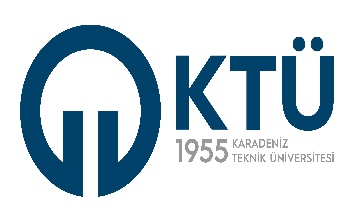 BİLGİ İŞLEM DAİRE BAŞKANLIĞIBİLGİ İŞLEM DAİRE BAŞKANLIĞIBİLGİ İŞLEM DAİRE BAŞKANLIĞIBİLGİ İŞLEM DAİRE BAŞKANLIĞI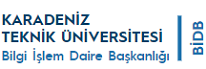 PERSONEL GÖREV TANIM FORMUPERSONEL GÖREV TANIM FORMUPERSONEL GÖREV TANIM FORMUPERSONEL GÖREV TANIM FORMUDok. Kodu: İK. FR. 01Yay. Tar: Revizyon No: Rev. Tar: Rev. Tar: Sayfa Sayısı: 01Birim AdıBİLGİ İŞLEM DAİRE BAŞKANLIĞIBİLGİ İŞLEM DAİRE BAŞKANLIĞIBİLGİ İŞLEM DAİRE BAŞKANLIĞIBİLGİ İŞLEM DAİRE BAŞKANLIĞIBİLGİ İŞLEM DAİRE BAŞKANLIĞIAlt Birim AdıBİLGİ İŞLEM DAİRE BAŞKANLIĞIBİLGİ İŞLEM DAİRE BAŞKANLIĞIBİLGİ İŞLEM DAİRE BAŞKANLIĞIBİLGİ İŞLEM DAİRE BAŞKANLIĞIBİLGİ İŞLEM DAİRE BAŞKANLIĞIPersonel Adı SoyadıİRFAN CANDAŞİRFAN CANDAŞİRFAN CANDAŞİRFAN CANDAŞİRFAN CANDAŞGörev/Kadro UnvanıDAİRE BAŞKANLIĞIDAİRE BAŞKANLIĞIDAİRE BAŞKANLIĞIDAİRE BAŞKANLIĞIDAİRE BAŞKANLIĞIBağlı Olduğu YöneticiGenel Sekreter, Rektör YardımcısıGenel Sekreter, Rektör YardımcısıGenel Sekreter, Rektör YardımcısıGenel Sekreter, Rektör YardımcısıGenel Sekreter, Rektör YardımcısıVekâlet Edecek PersonelMUSTAFA AYYILDIZMUSTAFA AYYILDIZMUSTAFA AYYILDIZMUSTAFA AYYILDIZMUSTAFA AYYILDIZTemel Görev Ve SorumluluklarıKanunlar ve diğer mevzuatla Daire Başkanlığına verilen tüm görevlerin yönetim sorumluluğunu taşımak. K.T.Ü. Bilgi İşlem Daire Başkanlığını Yönetmek, yasa ve yönetmenliklerle verilen görev ve sorumlulukları yerine getirmek, Üniversite de İdari iş hedeflerinin bilişim hedeflerine dönüştürülmesini sağlamak.Üst yönetimden verilen görevleri yapmak.Kanunlar ve diğer mevzuatla Daire Başkanlığına verilen tüm görevlerin yönetim sorumluluğunu taşımak. K.T.Ü. Bilgi İşlem Daire Başkanlığını Yönetmek, yasa ve yönetmenliklerle verilen görev ve sorumlulukları yerine getirmek, Üniversite de İdari iş hedeflerinin bilişim hedeflerine dönüştürülmesini sağlamak.Üst yönetimden verilen görevleri yapmak.Kanunlar ve diğer mevzuatla Daire Başkanlığına verilen tüm görevlerin yönetim sorumluluğunu taşımak. K.T.Ü. Bilgi İşlem Daire Başkanlığını Yönetmek, yasa ve yönetmenliklerle verilen görev ve sorumlulukları yerine getirmek, Üniversite de İdari iş hedeflerinin bilişim hedeflerine dönüştürülmesini sağlamak.Üst yönetimden verilen görevleri yapmak.Kanunlar ve diğer mevzuatla Daire Başkanlığına verilen tüm görevlerin yönetim sorumluluğunu taşımak. K.T.Ü. Bilgi İşlem Daire Başkanlığını Yönetmek, yasa ve yönetmenliklerle verilen görev ve sorumlulukları yerine getirmek, Üniversite de İdari iş hedeflerinin bilişim hedeflerine dönüştürülmesini sağlamak.Üst yönetimden verilen görevleri yapmak.Kanunlar ve diğer mevzuatla Daire Başkanlığına verilen tüm görevlerin yönetim sorumluluğunu taşımak. K.T.Ü. Bilgi İşlem Daire Başkanlığını Yönetmek, yasa ve yönetmenliklerle verilen görev ve sorumlulukları yerine getirmek, Üniversite de İdari iş hedeflerinin bilişim hedeflerine dönüştürülmesini sağlamak.Üst yönetimden verilen görevleri yapmak.Görev İçin Gerekli Beceri ve YeteneklerGörevi İle İlgili MevzuatlarDiğer Görevlerle İlişkisiBu dokümanda açıklanan görev tanımını okudum. Görevimi burada belirtilen kapsamda yerine getirmeyi kabul ediyorum.Bu dokümanda açıklanan görev tanımını okudum. Görevimi burada belirtilen kapsamda yerine getirmeyi kabul ediyorum.Bu dokümanda açıklanan görev tanımını okudum. Görevimi burada belirtilen kapsamda yerine getirmeyi kabul ediyorum.Bu dokümanda açıklanan görev tanımını okudum. Görevimi burada belirtilen kapsamda yerine getirmeyi kabul ediyorum.ONAYLAYANONAYLAYANAdı SoyadıUnvanıİmza…./…./…….Adı SoyadıUnvanıİmza…./…./…….Adı SoyadıUnvanıİmza…./…./…….Adı SoyadıUnvanıİmza…./…./…….Adı SoyadıUnvanıİmzaAdı SoyadıUnvanıİmzaBİLGİ İŞLEM DAİRE BAŞKANLIĞIBİLGİ İŞLEM DAİRE BAŞKANLIĞIBİLGİ İŞLEM DAİRE BAŞKANLIĞIBİLGİ İŞLEM DAİRE BAŞKANLIĞIPERSONEL GÖREV TANIM FORMUPERSONEL GÖREV TANIM FORMUPERSONEL GÖREV TANIM FORMUPERSONEL GÖREV TANIM FORMUDok. Kodu: İK. FR. 01Yay. Tar: Revizyon No: Rev. Tar: Rev. Tar: Sayfa Sayısı: 01Birim AdıBİLGİ İŞLEM DAİRE BAŞKANLIĞIBİLGİ İŞLEM DAİRE BAŞKANLIĞIBİLGİ İŞLEM DAİRE BAŞKANLIĞIBİLGİ İŞLEM DAİRE BAŞKANLIĞIBİLGİ İŞLEM DAİRE BAŞKANLIĞIAlt Birim AdıŞUBE MÜDÜRLÜĞÜŞUBE MÜDÜRLÜĞÜŞUBE MÜDÜRLÜĞÜŞUBE MÜDÜRLÜĞÜŞUBE MÜDÜRLÜĞÜPersonel Adı SoyadıMUSTAFA AYYILDIZMUSTAFA AYYILDIZMUSTAFA AYYILDIZMUSTAFA AYYILDIZMUSTAFA AYYILDIZGörev/Kadro UnvanıŞUBE MÜDÜRÜŞUBE MÜDÜRÜŞUBE MÜDÜRÜŞUBE MÜDÜRÜŞUBE MÜDÜRÜBağlı Olduğu YöneticiDAİRE BAŞKANIDAİRE BAŞKANIDAİRE BAŞKANIDAİRE BAŞKANIDAİRE BAŞKANIVekâlet Edecek PersonelENGİN KALAYCIENGİN KALAYCIENGİN KALAYCIENGİN KALAYCIENGİN KALAYCITemel Görev Ve SorumluluklarıDaire başkanlığınca yapılacak işlerin organizasyonunu yapmak, daire personelinin görev ve sorumluluklarını yerine getirmeleri sağlamak, yıllık izin rapor ve devam durumlarını takıp etmek,Üniversiteye ait Daire Başkanlığı görev alanında bulunan Bilgisayar ağ ve bilişim kaynaklarının faal halde olmasını sağlamak, bakım ve onarım için gerektiğinde üçüncü kişilerle irtibata geçip yönetimi bilgilendirmek,Daire Başkanlığının yıllık Bütçe taslaklarını hazırlayıp ilgili mercie teslimini sağlamak,Yıllık Faaliyet raporlarını hazırlamak,Daire Başkanlığının Stratejik planını; daire de görevli elemanların görüş ve teklifleri doğrultusunda hazırlayıp yönetime sunmak,Ayrıca daire başkanlığınca verilen görevleri yapmak.Daire başkanlığınca yapılacak işlerin organizasyonunu yapmak, daire personelinin görev ve sorumluluklarını yerine getirmeleri sağlamak, yıllık izin rapor ve devam durumlarını takıp etmek,Üniversiteye ait Daire Başkanlığı görev alanında bulunan Bilgisayar ağ ve bilişim kaynaklarının faal halde olmasını sağlamak, bakım ve onarım için gerektiğinde üçüncü kişilerle irtibata geçip yönetimi bilgilendirmek,Daire Başkanlığının yıllık Bütçe taslaklarını hazırlayıp ilgili mercie teslimini sağlamak,Yıllık Faaliyet raporlarını hazırlamak,Daire Başkanlığının Stratejik planını; daire de görevli elemanların görüş ve teklifleri doğrultusunda hazırlayıp yönetime sunmak,Ayrıca daire başkanlığınca verilen görevleri yapmak.Daire başkanlığınca yapılacak işlerin organizasyonunu yapmak, daire personelinin görev ve sorumluluklarını yerine getirmeleri sağlamak, yıllık izin rapor ve devam durumlarını takıp etmek,Üniversiteye ait Daire Başkanlığı görev alanında bulunan Bilgisayar ağ ve bilişim kaynaklarının faal halde olmasını sağlamak, bakım ve onarım için gerektiğinde üçüncü kişilerle irtibata geçip yönetimi bilgilendirmek,Daire Başkanlığının yıllık Bütçe taslaklarını hazırlayıp ilgili mercie teslimini sağlamak,Yıllık Faaliyet raporlarını hazırlamak,Daire Başkanlığının Stratejik planını; daire de görevli elemanların görüş ve teklifleri doğrultusunda hazırlayıp yönetime sunmak,Ayrıca daire başkanlığınca verilen görevleri yapmak.Daire başkanlığınca yapılacak işlerin organizasyonunu yapmak, daire personelinin görev ve sorumluluklarını yerine getirmeleri sağlamak, yıllık izin rapor ve devam durumlarını takıp etmek,Üniversiteye ait Daire Başkanlığı görev alanında bulunan Bilgisayar ağ ve bilişim kaynaklarının faal halde olmasını sağlamak, bakım ve onarım için gerektiğinde üçüncü kişilerle irtibata geçip yönetimi bilgilendirmek,Daire Başkanlığının yıllık Bütçe taslaklarını hazırlayıp ilgili mercie teslimini sağlamak,Yıllık Faaliyet raporlarını hazırlamak,Daire Başkanlığının Stratejik planını; daire de görevli elemanların görüş ve teklifleri doğrultusunda hazırlayıp yönetime sunmak,Ayrıca daire başkanlığınca verilen görevleri yapmak.Daire başkanlığınca yapılacak işlerin organizasyonunu yapmak, daire personelinin görev ve sorumluluklarını yerine getirmeleri sağlamak, yıllık izin rapor ve devam durumlarını takıp etmek,Üniversiteye ait Daire Başkanlığı görev alanında bulunan Bilgisayar ağ ve bilişim kaynaklarının faal halde olmasını sağlamak, bakım ve onarım için gerektiğinde üçüncü kişilerle irtibata geçip yönetimi bilgilendirmek,Daire Başkanlığının yıllık Bütçe taslaklarını hazırlayıp ilgili mercie teslimini sağlamak,Yıllık Faaliyet raporlarını hazırlamak,Daire Başkanlığının Stratejik planını; daire de görevli elemanların görüş ve teklifleri doğrultusunda hazırlayıp yönetime sunmak,Ayrıca daire başkanlığınca verilen görevleri yapmak.Görev İçin Gerekli Beceri ve YeteneklerGörevi İle İlgili MevzuatlarDiğer Görevlerle İlişkisiBu dokümanda açıklanan görev tanımını okudum. Görevimi burada belirtilen kapsamda yerine getirmeyi kabul ediyorum.Bu dokümanda açıklanan görev tanımını okudum. Görevimi burada belirtilen kapsamda yerine getirmeyi kabul ediyorum.Bu dokümanda açıklanan görev tanımını okudum. Görevimi burada belirtilen kapsamda yerine getirmeyi kabul ediyorum.Bu dokümanda açıklanan görev tanımını okudum. Görevimi burada belirtilen kapsamda yerine getirmeyi kabul ediyorum.ONAYLAYANONAYLAYANAdı SoyadıUnvanıİmza…./…./…….Adı SoyadıUnvanıİmza…./…./…….Adı SoyadıUnvanıİmza…./…./…….Adı SoyadıUnvanıİmza…./…./…….Adı SoyadıUnvanıİmzaAdı SoyadıUnvanıİmzaBİLGİ İŞLEM DAİRE BAŞKANLIĞIBİLGİ İŞLEM DAİRE BAŞKANLIĞIBİLGİ İŞLEM DAİRE BAŞKANLIĞIBİLGİ İŞLEM DAİRE BAŞKANLIĞIPERSONEL GÖREV TANIM FORMUPERSONEL GÖREV TANIM FORMUPERSONEL GÖREV TANIM FORMUPERSONEL GÖREV TANIM FORMUDok. Kodu: İK. FR. 01Yay. Tar: Revizyon No: Rev. Tar: Rev. Tar: Sayfa Sayısı: 01Birim AdıBİLGİ İŞLEM DAİRE BAŞKANLIĞIBİLGİ İŞLEM DAİRE BAŞKANLIĞIBİLGİ İŞLEM DAİRE BAŞKANLIĞIBİLGİ İŞLEM DAİRE BAŞKANLIĞIBİLGİ İŞLEM DAİRE BAŞKANLIĞIAlt Birim AdıSİSTEM GRUBUSİSTEM GRUBUSİSTEM GRUBUSİSTEM GRUBUSİSTEM GRUBUPersonel Adı SoyadıGÖKHAN MOLLAMEHMETOĞLU (SİSTEM GRUBU SORUMLUSU)GÖKHAN MOLLAMEHMETOĞLU (SİSTEM GRUBU SORUMLUSU)GÖKHAN MOLLAMEHMETOĞLU (SİSTEM GRUBU SORUMLUSU)GÖKHAN MOLLAMEHMETOĞLU (SİSTEM GRUBU SORUMLUSU)GÖKHAN MOLLAMEHMETOĞLU (SİSTEM GRUBU SORUMLUSU)Görev/Kadro UnvanıMÜHENDİSMÜHENDİSMÜHENDİSMÜHENDİSMÜHENDİSBağlı Olduğu YöneticiDAİRE BAŞKANIDAİRE BAŞKANIDAİRE BAŞKANIDAİRE BAŞKANIDAİRE BAŞKANIVekâlet Edecek PersonelİNAN ÖVEÇİNAN ÖVEÇİNAN ÖVEÇİNAN ÖVEÇİNAN ÖVEÇTemel Görev Ve SorumluluklarıDaire Başkanlığında bulunan veri tabanı ve uygulama sunucularının kurulum ve yönetimi. Sunucuların performans ölçümü, bakımı ve güncellenmesiVeritabanı Cluster ve replikasyon sunucuları işletim sistemi yönetimiDaire Başkanlığında bulunan veri tabanı ve uygulama sunucularının kurulum ve yönetimi. Sunucuların performans ölçümü, bakımı ve güncellenmesiVeritabanı Cluster ve replikasyon sunucuları işletim sistemi yönetimiDaire Başkanlığında bulunan veri tabanı ve uygulama sunucularının kurulum ve yönetimi. Sunucuların performans ölçümü, bakımı ve güncellenmesiVeritabanı Cluster ve replikasyon sunucuları işletim sistemi yönetimiDaire Başkanlığında bulunan veri tabanı ve uygulama sunucularının kurulum ve yönetimi. Sunucuların performans ölçümü, bakımı ve güncellenmesiVeritabanı Cluster ve replikasyon sunucuları işletim sistemi yönetimiDaire Başkanlığında bulunan veri tabanı ve uygulama sunucularının kurulum ve yönetimi. Sunucuların performans ölçümü, bakımı ve güncellenmesiVeritabanı Cluster ve replikasyon sunucuları işletim sistemi yönetimiGörev İçin Gerekli Beceri ve YeteneklerGörevi İle İlgili MevzuatlarDiğer Görevlerle İlişkisiBu dokümanda açıklanan görev tanımını okudum. Görevimi burada belirtilen kapsamda yerine getirmeyi kabul ediyorum.Bu dokümanda açıklanan görev tanımını okudum. Görevimi burada belirtilen kapsamda yerine getirmeyi kabul ediyorum.Bu dokümanda açıklanan görev tanımını okudum. Görevimi burada belirtilen kapsamda yerine getirmeyi kabul ediyorum.Bu dokümanda açıklanan görev tanımını okudum. Görevimi burada belirtilen kapsamda yerine getirmeyi kabul ediyorum.ONAYLAYANONAYLAYANAdı SoyadıUnvanıİmza…./…./…….Adı SoyadıUnvanıİmza…./…./…….Adı SoyadıUnvanıİmza…./…./…….Adı SoyadıUnvanıİmza…./…./…….Adı SoyadıUnvanıİmzaAdı SoyadıUnvanıİmzaBİLGİ İŞLEM DAİRE BAŞKANLIĞIBİLGİ İŞLEM DAİRE BAŞKANLIĞIBİLGİ İŞLEM DAİRE BAŞKANLIĞIBİLGİ İŞLEM DAİRE BAŞKANLIĞIPERSONEL GÖREV TANIM FORMUPERSONEL GÖREV TANIM FORMUPERSONEL GÖREV TANIM FORMUPERSONEL GÖREV TANIM FORMUDok. Kodu: İK. FR. 01Yay. Tar: Revizyon No: Rev. Tar: Rev. Tar: Sayfa Sayısı: 01Birim AdıBİLGİ İŞLEM DAİRE BAŞKANLIĞIBİLGİ İŞLEM DAİRE BAŞKANLIĞIBİLGİ İŞLEM DAİRE BAŞKANLIĞIBİLGİ İŞLEM DAİRE BAŞKANLIĞIBİLGİ İŞLEM DAİRE BAŞKANLIĞIAlt Birim AdıAĞ GRUBUAĞ GRUBUAĞ GRUBUAĞ GRUBUAĞ GRUBUPersonel Adı SoyadıMEVLÜT TOPALOĞLU (AĞ GRUBU SORUMLUSU)MEVLÜT TOPALOĞLU (AĞ GRUBU SORUMLUSU)MEVLÜT TOPALOĞLU (AĞ GRUBU SORUMLUSU)MEVLÜT TOPALOĞLU (AĞ GRUBU SORUMLUSU)MEVLÜT TOPALOĞLU (AĞ GRUBU SORUMLUSU)Görev/Kadro UnvanıÖĞRETİM GÖREVLİSİÖĞRETİM GÖREVLİSİÖĞRETİM GÖREVLİSİÖĞRETİM GÖREVLİSİÖĞRETİM GÖREVLİSİBağlı Olduğu YöneticiDAİRE BAŞKANIDAİRE BAŞKANIDAİRE BAŞKANIDAİRE BAŞKANIDAİRE BAŞKANIVekâlet Edecek PersonelAKİF SÖNMEZAKİF SÖNMEZAKİF SÖNMEZAKİF SÖNMEZAKİF SÖNMEZTemel Görev Ve SorumluluklarıKampüs ağ altyapısının fiziksel kurulumunun sağlanması, düzenlenmesi ve bakımının yapılarak, 7/24 faal olmasının sağlanması,Ağ yönetiminin sağlıklı çalışabilmesi için gerekli donanım ve yazılım altyapısının oluşturulması,Kampüs ağ altyapısının fiziksel kurulumunun sağlanması, düzenlenmesi ve bakımının yapılarak, 7/24 faal olmasının sağlanması,Ağ yönetiminin sağlıklı çalışabilmesi için gerekli donanım ve yazılım altyapısının oluşturulması,Kampüs ağ altyapısının fiziksel kurulumunun sağlanması, düzenlenmesi ve bakımının yapılarak, 7/24 faal olmasının sağlanması,Ağ yönetiminin sağlıklı çalışabilmesi için gerekli donanım ve yazılım altyapısının oluşturulması,Kampüs ağ altyapısının fiziksel kurulumunun sağlanması, düzenlenmesi ve bakımının yapılarak, 7/24 faal olmasının sağlanması,Ağ yönetiminin sağlıklı çalışabilmesi için gerekli donanım ve yazılım altyapısının oluşturulması,Kampüs ağ altyapısının fiziksel kurulumunun sağlanması, düzenlenmesi ve bakımının yapılarak, 7/24 faal olmasının sağlanması,Ağ yönetiminin sağlıklı çalışabilmesi için gerekli donanım ve yazılım altyapısının oluşturulması,Görev İçin Gerekli Beceri ve YeteneklerGörevi İle İlgili MevzuatlarDiğer Görevlerle İlişkisiBu dokümanda açıklanan görev tanımını okudum. Görevimi burada belirtilen kapsamda yerine getirmeyi kabul ediyorum.Bu dokümanda açıklanan görev tanımını okudum. Görevimi burada belirtilen kapsamda yerine getirmeyi kabul ediyorum.Bu dokümanda açıklanan görev tanımını okudum. Görevimi burada belirtilen kapsamda yerine getirmeyi kabul ediyorum.Bu dokümanda açıklanan görev tanımını okudum. Görevimi burada belirtilen kapsamda yerine getirmeyi kabul ediyorum.ONAYLAYANONAYLAYANAdı SoyadıUnvanıİmza…./…./…….Adı SoyadıUnvanıİmza…./…./…….Adı SoyadıUnvanıİmza…./…./…….Adı SoyadıUnvanıİmza…./…./…….Adı SoyadıUnvanıİmzaAdı SoyadıUnvanıİmzaBİLGİ İŞLEM DAİRE BAŞKANLIĞIBİLGİ İŞLEM DAİRE BAŞKANLIĞIBİLGİ İŞLEM DAİRE BAŞKANLIĞIBİLGİ İŞLEM DAİRE BAŞKANLIĞIPERSONEL GÖREV TANIM FORMUPERSONEL GÖREV TANIM FORMUPERSONEL GÖREV TANIM FORMUPERSONEL GÖREV TANIM FORMUDok. Kodu: İK. FR. 01Yay. Tar: Revizyon No: Rev. Tar: Rev. Tar: Sayfa Sayısı: 01Birim AdıBİLGİ İŞLEM DAİRE BAŞKANLIĞIBİLGİ İŞLEM DAİRE BAŞKANLIĞIBİLGİ İŞLEM DAİRE BAŞKANLIĞIBİLGİ İŞLEM DAİRE BAŞKANLIĞIBİLGİ İŞLEM DAİRE BAŞKANLIĞIAlt Birim AdıSİSTEM GRUBUSİSTEM GRUBUSİSTEM GRUBUSİSTEM GRUBUSİSTEM GRUBUPersonel Adı SoyadıİNAN ÖVEÇİNAN ÖVEÇİNAN ÖVEÇİNAN ÖVEÇİNAN ÖVEÇGörev/Kadro UnvanıMÜHENDİSMÜHENDİSMÜHENDİSMÜHENDİSMÜHENDİSBağlı Olduğu YöneticiDAİRE BAŞKANI, SİSTEM GRUBU SORUMLUSUDAİRE BAŞKANI, SİSTEM GRUBU SORUMLUSUDAİRE BAŞKANI, SİSTEM GRUBU SORUMLUSUDAİRE BAŞKANI, SİSTEM GRUBU SORUMLUSUDAİRE BAŞKANI, SİSTEM GRUBU SORUMLUSUVekâlet Edecek PersonelGÖKHAN MOLLAMEHMETOĞLUGÖKHAN MOLLAMEHMETOĞLUGÖKHAN MOLLAMEHMETOĞLUGÖKHAN MOLLAMEHMETOĞLUGÖKHAN MOLLAMEHMETOĞLUTemel Görev Ve SorumluluklarıDaire Başkanlığında bulunan sunucuların yönetimi, izlenmesi, kullanıcı hesaplarının açılması ve takibi. Daire Başkanlığında bulunan sunucuların yönetimi, izlenmesi, kullanıcı hesaplarının açılması ve takibi. Daire Başkanlığında bulunan sunucuların yönetimi, izlenmesi, kullanıcı hesaplarının açılması ve takibi. Daire Başkanlığında bulunan sunucuların yönetimi, izlenmesi, kullanıcı hesaplarının açılması ve takibi. Daire Başkanlığında bulunan sunucuların yönetimi, izlenmesi, kullanıcı hesaplarının açılması ve takibi. Görev İçin Gerekli Beceri ve YeteneklerGörevi İle İlgili MevzuatlarDiğer Görevlerle İlişkisiBu dokümanda açıklanan görev tanımını okudum. Görevimi burada belirtilen kapsamda yerine getirmeyi kabul ediyorum.Bu dokümanda açıklanan görev tanımını okudum. Görevimi burada belirtilen kapsamda yerine getirmeyi kabul ediyorum.Bu dokümanda açıklanan görev tanımını okudum. Görevimi burada belirtilen kapsamda yerine getirmeyi kabul ediyorum.Bu dokümanda açıklanan görev tanımını okudum. Görevimi burada belirtilen kapsamda yerine getirmeyi kabul ediyorum.ONAYLAYANONAYLAYANAdı SoyadıUnvanıİmza…./…./…….Adı SoyadıUnvanıİmza…./…./…….Adı SoyadıUnvanıİmza…./…./…….Adı SoyadıUnvanıİmza…./…./…….Adı SoyadıUnvanıİmzaAdı SoyadıUnvanıİmzaBİLGİ İŞLEM DAİRE BAŞKANLIĞIBİLGİ İŞLEM DAİRE BAŞKANLIĞIBİLGİ İŞLEM DAİRE BAŞKANLIĞIBİLGİ İŞLEM DAİRE BAŞKANLIĞIPERSONEL GÖREV TANIM FORMUPERSONEL GÖREV TANIM FORMUPERSONEL GÖREV TANIM FORMUPERSONEL GÖREV TANIM FORMUDok. Kodu: İK. FR. 01Yay. Tar: Revizyon No: Rev. Tar: Rev. Tar: Sayfa Sayısı: 01Birim AdıBİLGİ İŞLEM DAİRE BAŞKANLIĞIBİLGİ İŞLEM DAİRE BAŞKANLIĞIBİLGİ İŞLEM DAİRE BAŞKANLIĞIBİLGİ İŞLEM DAİRE BAŞKANLIĞIBİLGİ İŞLEM DAİRE BAŞKANLIĞIAlt Birim AdıAĞ GRUBUAĞ GRUBUAĞ GRUBUAĞ GRUBUAĞ GRUBUPersonel Adı SoyadıAKİF SÖNMEZAKİF SÖNMEZAKİF SÖNMEZAKİF SÖNMEZAKİF SÖNMEZGörev/Kadro UnvanıÖĞRETİM GÖREVLİSİÖĞRETİM GÖREVLİSİÖĞRETİM GÖREVLİSİÖĞRETİM GÖREVLİSİÖĞRETİM GÖREVLİSİBağlı Olduğu YöneticiDAİRE BAŞKANI, AĞ GRUBU SORUMLUSUDAİRE BAŞKANI, AĞ GRUBU SORUMLUSUDAİRE BAŞKANI, AĞ GRUBU SORUMLUSUDAİRE BAŞKANI, AĞ GRUBU SORUMLUSUDAİRE BAŞKANI, AĞ GRUBU SORUMLUSUVekâlet Edecek PersonelMEVLUT TOPALOĞLUMEVLUT TOPALOĞLUMEVLUT TOPALOĞLUMEVLUT TOPALOĞLUMEVLUT TOPALOĞLUTemel Görev Ve SorumluluklarıYeni fiziksel ağ bağlantılarının kurulması ve mevcut bağlantılarda oluşan arızalara yerinde ve zamanında müdahale edilerek düzeltilmesiYeni fiziksel ağ bağlantılarının kurulması ve mevcut bağlantılarda oluşan arızalara yerinde ve zamanında müdahale edilerek düzeltilmesiYeni fiziksel ağ bağlantılarının kurulması ve mevcut bağlantılarda oluşan arızalara yerinde ve zamanında müdahale edilerek düzeltilmesiYeni fiziksel ağ bağlantılarının kurulması ve mevcut bağlantılarda oluşan arızalara yerinde ve zamanında müdahale edilerek düzeltilmesiYeni fiziksel ağ bağlantılarının kurulması ve mevcut bağlantılarda oluşan arızalara yerinde ve zamanında müdahale edilerek düzeltilmesiGörev İçin Gerekli Beceri ve YeteneklerGörevi İle İlgili MevzuatlarDiğer Görevlerle İlişkisiBu dokümanda açıklanan görev tanımını okudum. Görevimi burada belirtilen kapsamda yerine getirmeyi kabul ediyorum.Bu dokümanda açıklanan görev tanımını okudum. Görevimi burada belirtilen kapsamda yerine getirmeyi kabul ediyorum.Bu dokümanda açıklanan görev tanımını okudum. Görevimi burada belirtilen kapsamda yerine getirmeyi kabul ediyorum.Bu dokümanda açıklanan görev tanımını okudum. Görevimi burada belirtilen kapsamda yerine getirmeyi kabul ediyorum.ONAYLAYANONAYLAYANAdı SoyadıUnvanıİmza…./…./…….Adı SoyadıUnvanıİmza…./…./…….Adı SoyadıUnvanıİmza…./…./…….Adı SoyadıUnvanıİmza…./…./…….Adı SoyadıUnvanıİmzaAdı SoyadıUnvanıİmzaBİLGİ İŞLEM DAİRE BAŞKANLIĞIBİLGİ İŞLEM DAİRE BAŞKANLIĞIBİLGİ İŞLEM DAİRE BAŞKANLIĞIBİLGİ İŞLEM DAİRE BAŞKANLIĞIPERSONEL GÖREV TANIM FORMUPERSONEL GÖREV TANIM FORMUPERSONEL GÖREV TANIM FORMUPERSONEL GÖREV TANIM FORMUDok. Kodu: İK. FR. 01Yay. Tar: Revizyon No: Rev. Tar: Rev. Tar: Sayfa Sayısı: 01Birim AdıBİLGİ İŞLEM DAİRE BAŞKANLIĞIBİLGİ İŞLEM DAİRE BAŞKANLIĞIBİLGİ İŞLEM DAİRE BAŞKANLIĞIBİLGİ İŞLEM DAİRE BAŞKANLIĞIBİLGİ İŞLEM DAİRE BAŞKANLIĞIAlt Birim AdıAĞ GRUBU DESTEKAĞ GRUBU DESTEKAĞ GRUBU DESTEKAĞ GRUBU DESTEKAĞ GRUBU DESTEKPersonel Adı SoyadıÖMER FARUK KOLAYLIÖMER FARUK KOLAYLIÖMER FARUK KOLAYLIÖMER FARUK KOLAYLIÖMER FARUK KOLAYLIGörev/Kadro UnvanıTEKNİKERTEKNİKERTEKNİKERTEKNİKERTEKNİKERBağlı Olduğu YöneticiDAİRE BAŞKANI, AĞ GRUBU SORUMLUSUDAİRE BAŞKANI, AĞ GRUBU SORUMLUSUDAİRE BAŞKANI, AĞ GRUBU SORUMLUSUDAİRE BAŞKANI, AĞ GRUBU SORUMLUSUDAİRE BAŞKANI, AĞ GRUBU SORUMLUSUVekâlet Edecek PersonelSİNAN ERTENSİNAN ERTENSİNAN ERTENSİNAN ERTENSİNAN ERTENTemel Görev Ve SorumluluklarıUç anahtarları konfigürasyonu arıza tespiti ve giderilmesiUç anahtarları konfigürasyonu arıza tespiti ve giderilmesiUç anahtarları konfigürasyonu arıza tespiti ve giderilmesiUç anahtarları konfigürasyonu arıza tespiti ve giderilmesiUç anahtarları konfigürasyonu arıza tespiti ve giderilmesiGörev İçin Gerekli Beceri ve YeteneklerGörevi İle İlgili MevzuatlarDiğer Görevlerle İlişkisiBu dokümanda açıklanan görev tanımını okudum. Görevimi burada belirtilen kapsamda yerine getirmeyi kabul ediyorum.Bu dokümanda açıklanan görev tanımını okudum. Görevimi burada belirtilen kapsamda yerine getirmeyi kabul ediyorum.Bu dokümanda açıklanan görev tanımını okudum. Görevimi burada belirtilen kapsamda yerine getirmeyi kabul ediyorum.Bu dokümanda açıklanan görev tanımını okudum. Görevimi burada belirtilen kapsamda yerine getirmeyi kabul ediyorum.ONAYLAYANONAYLAYANAdı SoyadıUnvanıİmza…./…./…….Adı SoyadıUnvanıİmza…./…./…….Adı SoyadıUnvanıİmza…./…./…….Adı SoyadıUnvanıİmza…./…./…….Adı SoyadıUnvanıİmzaAdı SoyadıUnvanıİmzaBİLGİ İŞLEM DAİRE BAŞKANLIĞIBİLGİ İŞLEM DAİRE BAŞKANLIĞIBİLGİ İŞLEM DAİRE BAŞKANLIĞIBİLGİ İŞLEM DAİRE BAŞKANLIĞIPERSONEL GÖREV TANIM FORMUPERSONEL GÖREV TANIM FORMUPERSONEL GÖREV TANIM FORMUPERSONEL GÖREV TANIM FORMUDok. Kodu: İK. FR. 01Yay. Tar: Revizyon No: Rev. Tar: Rev. Tar: Sayfa Sayısı: 01Birim AdıBİLGİ İŞLEM DAİRE BAŞKANLIĞIBİLGİ İŞLEM DAİRE BAŞKANLIĞIBİLGİ İŞLEM DAİRE BAŞKANLIĞIBİLGİ İŞLEM DAİRE BAŞKANLIĞIBİLGİ İŞLEM DAİRE BAŞKANLIĞIAlt Birim AdıAĞ GRUBU DESTEKAĞ GRUBU DESTEKAĞ GRUBU DESTEKAĞ GRUBU DESTEKAĞ GRUBU DESTEKPersonel Adı SoyadıMUSTAFA KOCAMANMUSTAFA KOCAMANMUSTAFA KOCAMANMUSTAFA KOCAMANMUSTAFA KOCAMANGörev/Kadro UnvanıTEKNİKERTEKNİKERTEKNİKERTEKNİKERTEKNİKERBağlı Olduğu YöneticiDAİRE BAŞKANI, AĞ GRUBU SORUMLUSUDAİRE BAŞKANI, AĞ GRUBU SORUMLUSUDAİRE BAŞKANI, AĞ GRUBU SORUMLUSUDAİRE BAŞKANI, AĞ GRUBU SORUMLUSUDAİRE BAŞKANI, AĞ GRUBU SORUMLUSUVekâlet Edecek PersonelBİROL YAYLIBİROL YAYLIBİROL YAYLIBİROL YAYLIBİROL YAYLITemel Görev Ve SorumluluklarıFiber optik kablo ekleme ve sonlandırma işlemleri ve grubun diğer işlerine yardım.Fiber optik kablo ekleme ve sonlandırma işlemleri ve grubun diğer işlerine yardım.Fiber optik kablo ekleme ve sonlandırma işlemleri ve grubun diğer işlerine yardım.Fiber optik kablo ekleme ve sonlandırma işlemleri ve grubun diğer işlerine yardım.Fiber optik kablo ekleme ve sonlandırma işlemleri ve grubun diğer işlerine yardım.Görev İçin Gerekli Beceri ve YeteneklerGörevi İle İlgili MevzuatlarDiğer Görevlerle İlişkisiBu dokümanda açıklanan görev tanımını okudum. Görevimi burada belirtilen kapsamda yerine getirmeyi kabul ediyorum.Bu dokümanda açıklanan görev tanımını okudum. Görevimi burada belirtilen kapsamda yerine getirmeyi kabul ediyorum.Bu dokümanda açıklanan görev tanımını okudum. Görevimi burada belirtilen kapsamda yerine getirmeyi kabul ediyorum.Bu dokümanda açıklanan görev tanımını okudum. Görevimi burada belirtilen kapsamda yerine getirmeyi kabul ediyorum.ONAYLAYANONAYLAYANAdı SoyadıUnvanıİmza…./…./…….Adı SoyadıUnvanıİmza…./…./…….Adı SoyadıUnvanıİmza…./…./…….Adı SoyadıUnvanıİmza…./…./…….Adı SoyadıUnvanıİmzaAdı SoyadıUnvanıİmzaBİLGİ İŞLEM DAİRE BAŞKANLIĞIBİLGİ İŞLEM DAİRE BAŞKANLIĞIBİLGİ İŞLEM DAİRE BAŞKANLIĞIBİLGİ İŞLEM DAİRE BAŞKANLIĞIPERSONEL GÖREV TANIM FORMUPERSONEL GÖREV TANIM FORMUPERSONEL GÖREV TANIM FORMUPERSONEL GÖREV TANIM FORMUDok. Kodu: İK. FR. 01Yay. Tar: Revizyon No: Rev. Tar: Rev. Tar: Sayfa Sayısı: 01Birim AdıBİLGİ İŞLEM DAİRE BAŞKANLIĞIBİLGİ İŞLEM DAİRE BAŞKANLIĞIBİLGİ İŞLEM DAİRE BAŞKANLIĞIBİLGİ İŞLEM DAİRE BAŞKANLIĞIBİLGİ İŞLEM DAİRE BAŞKANLIĞIAlt Birim AdıAĞ GRUBUAĞ GRUBUAĞ GRUBUAĞ GRUBUAĞ GRUBUPersonel Adı SoyadıTAYFUN BEKARTAYFUN BEKARTAYFUN BEKARTAYFUN BEKARTAYFUN BEKARGörev/Kadro UnvanıMÜHENDİSMÜHENDİSMÜHENDİSMÜHENDİSMÜHENDİSBağlı Olduğu YöneticiDAİRE BAŞKANI, AĞ GRUBU SORUMLUSUDAİRE BAŞKANI, AĞ GRUBU SORUMLUSUDAİRE BAŞKANI, AĞ GRUBU SORUMLUSUDAİRE BAŞKANI, AĞ GRUBU SORUMLUSUDAİRE BAŞKANI, AĞ GRUBU SORUMLUSUVekâlet Edecek PersonelAKİF SÖNMEZAKİF SÖNMEZAKİF SÖNMEZAKİF SÖNMEZAKİF SÖNMEZTemel Görev Ve SorumluluklarıYeni fiziksel ağ bağlantılarının kurulması ve mevcut bağlantılarda oluşan arızalara yerinde ve zamanında müdahale edilerek düzeltilmesiYeni fiziksel ağ bağlantılarının kurulması ve mevcut bağlantılarda oluşan arızalara yerinde ve zamanında müdahale edilerek düzeltilmesiYeni fiziksel ağ bağlantılarının kurulması ve mevcut bağlantılarda oluşan arızalara yerinde ve zamanında müdahale edilerek düzeltilmesiYeni fiziksel ağ bağlantılarının kurulması ve mevcut bağlantılarda oluşan arızalara yerinde ve zamanında müdahale edilerek düzeltilmesiYeni fiziksel ağ bağlantılarının kurulması ve mevcut bağlantılarda oluşan arızalara yerinde ve zamanında müdahale edilerek düzeltilmesiGörev İçin Gerekli Beceri ve YeteneklerGörevi İle İlgili MevzuatlarDiğer Görevlerle İlişkisiBu dokümanda açıklanan görev tanımını okudum. Görevimi burada belirtilen kapsamda yerine getirmeyi kabul ediyorum.Bu dokümanda açıklanan görev tanımını okudum. Görevimi burada belirtilen kapsamda yerine getirmeyi kabul ediyorum.Bu dokümanda açıklanan görev tanımını okudum. Görevimi burada belirtilen kapsamda yerine getirmeyi kabul ediyorum.Bu dokümanda açıklanan görev tanımını okudum. Görevimi burada belirtilen kapsamda yerine getirmeyi kabul ediyorum.ONAYLAYANONAYLAYANAdı SoyadıUnvanıİmza…./…./…….Adı SoyadıUnvanıİmza…./…./…….Adı SoyadıUnvanıİmza…./…./…….Adı SoyadıUnvanıİmza…./…./…….Adı SoyadıUnvanıİmzaAdı SoyadıUnvanıİmzaBİLGİ İŞLEM DAİRE BAŞKANLIĞIBİLGİ İŞLEM DAİRE BAŞKANLIĞIBİLGİ İŞLEM DAİRE BAŞKANLIĞIBİLGİ İŞLEM DAİRE BAŞKANLIĞIPERSONEL GÖREV TANIM FORMUPERSONEL GÖREV TANIM FORMUPERSONEL GÖREV TANIM FORMUPERSONEL GÖREV TANIM FORMUDok. Kodu: İK. FR. 01Yay. Tar: Revizyon No: Rev. Tar: Rev. Tar: Sayfa Sayısı: 01Birim AdıBİLGİ İŞLEM DAİRE BAŞKANLIĞIBİLGİ İŞLEM DAİRE BAŞKANLIĞIBİLGİ İŞLEM DAİRE BAŞKANLIĞIBİLGİ İŞLEM DAİRE BAŞKANLIĞIBİLGİ İŞLEM DAİRE BAŞKANLIĞIAlt Birim AdıAĞ GRUBU DESTEKAĞ GRUBU DESTEKAĞ GRUBU DESTEKAĞ GRUBU DESTEKAĞ GRUBU DESTEKPersonel Adı SoyadıSİNAN ERTENSİNAN ERTENSİNAN ERTENSİNAN ERTENSİNAN ERTENGörev/Kadro UnvanıTEKNİKYENTEKNİKYENTEKNİKYENTEKNİKYENTEKNİKYENBağlı Olduğu YöneticiDAİRE BAŞKANI, AĞ GRUBU SORUMLUSUDAİRE BAŞKANI, AĞ GRUBU SORUMLUSUDAİRE BAŞKANI, AĞ GRUBU SORUMLUSUDAİRE BAŞKANI, AĞ GRUBU SORUMLUSUDAİRE BAŞKANI, AĞ GRUBU SORUMLUSUVekâlet Edecek PersonelÖMER FARUK KOLAYLIÖMER FARUK KOLAYLIÖMER FARUK KOLAYLIÖMER FARUK KOLAYLIÖMER FARUK KOLAYLITemel Görev Ve SorumluluklarıUTP kablo yapım ve bağlantıları, Modem konfigürasyonlarıUTP kablo yapım ve bağlantıları, Modem konfigürasyonlarıUTP kablo yapım ve bağlantıları, Modem konfigürasyonlarıUTP kablo yapım ve bağlantıları, Modem konfigürasyonlarıUTP kablo yapım ve bağlantıları, Modem konfigürasyonlarıGörev İçin Gerekli Beceri ve YeteneklerGörevi İle İlgili MevzuatlarDiğer Görevlerle İlişkisiBu dokümanda açıklanan görev tanımını okudum. Görevimi burada belirtilen kapsamda yerine getirmeyi kabul ediyorum.Bu dokümanda açıklanan görev tanımını okudum. Görevimi burada belirtilen kapsamda yerine getirmeyi kabul ediyorum.Bu dokümanda açıklanan görev tanımını okudum. Görevimi burada belirtilen kapsamda yerine getirmeyi kabul ediyorum.Bu dokümanda açıklanan görev tanımını okudum. Görevimi burada belirtilen kapsamda yerine getirmeyi kabul ediyorum.ONAYLAYANONAYLAYANAdı SoyadıUnvanıİmza…./…./…….Adı SoyadıUnvanıİmza…./…./…….Adı SoyadıUnvanıİmza…./…./…….Adı SoyadıUnvanıİmza…./…./…….Adı SoyadıUnvanıİmzaAdı SoyadıUnvanıİmzaBİLGİ İŞLEM DAİRE BAŞKANLIĞIBİLGİ İŞLEM DAİRE BAŞKANLIĞIBİLGİ İŞLEM DAİRE BAŞKANLIĞIBİLGİ İŞLEM DAİRE BAŞKANLIĞIPERSONEL GÖREV TANIM FORMUPERSONEL GÖREV TANIM FORMUPERSONEL GÖREV TANIM FORMUPERSONEL GÖREV TANIM FORMUDok. Kodu: İK. FR. 01Yay. Tar: Revizyon No: Rev. Tar: Rev. Tar: Sayfa Sayısı: 01Birim AdıBİLGİ İŞLEM DAİRE BAŞKANLIĞIBİLGİ İŞLEM DAİRE BAŞKANLIĞIBİLGİ İŞLEM DAİRE BAŞKANLIĞIBİLGİ İŞLEM DAİRE BAŞKANLIĞIBİLGİ İŞLEM DAİRE BAŞKANLIĞIAlt Birim AdıAĞ GRUBU DESTEKAĞ GRUBU DESTEKAĞ GRUBU DESTEKAĞ GRUBU DESTEKAĞ GRUBU DESTEKPersonel Adı SoyadıBİROL YAYLIBİROL YAYLIBİROL YAYLIBİROL YAYLIBİROL YAYLIGörev/Kadro UnvanıSÜREKLİ İŞÇİSÜREKLİ İŞÇİSÜREKLİ İŞÇİSÜREKLİ İŞÇİSÜREKLİ İŞÇİBağlı Olduğu YöneticiDAİRE BAŞKANI, AĞ GRUBU SORUMLUSUDAİRE BAŞKANI, AĞ GRUBU SORUMLUSUDAİRE BAŞKANI, AĞ GRUBU SORUMLUSUDAİRE BAŞKANI, AĞ GRUBU SORUMLUSUDAİRE BAŞKANI, AĞ GRUBU SORUMLUSUVekâlet Edecek PersonelMUSTAFA KOCAMANMUSTAFA KOCAMANMUSTAFA KOCAMANMUSTAFA KOCAMANMUSTAFA KOCAMANTemel Görev Ve SorumluluklarıFiber optik kablo ekleme ve sonlandırma işlemleri ve grubun diğer işlerine yardım.Fiber optik kablo ekleme ve sonlandırma işlemleri ve grubun diğer işlerine yardım.Fiber optik kablo ekleme ve sonlandırma işlemleri ve grubun diğer işlerine yardım.Fiber optik kablo ekleme ve sonlandırma işlemleri ve grubun diğer işlerine yardım.Fiber optik kablo ekleme ve sonlandırma işlemleri ve grubun diğer işlerine yardım.Görev İçin Gerekli Beceri ve YeteneklerGörevi İle İlgili MevzuatlarDiğer Görevlerle İlişkisiBu dokümanda açıklanan görev tanımını okudum. Görevimi burada belirtilen kapsamda yerine getirmeyi kabul ediyorum.Bu dokümanda açıklanan görev tanımını okudum. Görevimi burada belirtilen kapsamda yerine getirmeyi kabul ediyorum.Bu dokümanda açıklanan görev tanımını okudum. Görevimi burada belirtilen kapsamda yerine getirmeyi kabul ediyorum.Bu dokümanda açıklanan görev tanımını okudum. Görevimi burada belirtilen kapsamda yerine getirmeyi kabul ediyorum.ONAYLAYANONAYLAYANAdı SoyadıUnvanıİmza…./…./…….Adı SoyadıUnvanıİmza…./…./…….Adı SoyadıUnvanıİmza…./…./…….Adı SoyadıUnvanıİmza…./…./…….Adı SoyadıUnvanıİmzaAdı SoyadıUnvanıİmzaBİLGİ İŞLEM DAİRE BAŞKANLIĞIBİLGİ İŞLEM DAİRE BAŞKANLIĞIBİLGİ İŞLEM DAİRE BAŞKANLIĞIBİLGİ İŞLEM DAİRE BAŞKANLIĞIPERSONEL GÖREV TANIM FORMUPERSONEL GÖREV TANIM FORMUPERSONEL GÖREV TANIM FORMUPERSONEL GÖREV TANIM FORMUDok. Kodu: İK. FR. 01Yay. Tar: Revizyon No: Rev. Tar: Rev. Tar: Sayfa Sayısı: 01Birim AdıBİLGİ İŞLEM DAİRE BAŞKANLIĞIBİLGİ İŞLEM DAİRE BAŞKANLIĞIBİLGİ İŞLEM DAİRE BAŞKANLIĞIBİLGİ İŞLEM DAİRE BAŞKANLIĞIBİLGİ İŞLEM DAİRE BAŞKANLIĞIAlt Birim AdıYAZILIM GRUBUYAZILIM GRUBUYAZILIM GRUBUYAZILIM GRUBUYAZILIM GRUBUPersonel Adı SoyadıAYHAN MURAT (YAZILIM GRUBU SORUMLUSU)AYHAN MURAT (YAZILIM GRUBU SORUMLUSU)AYHAN MURAT (YAZILIM GRUBU SORUMLUSU)AYHAN MURAT (YAZILIM GRUBU SORUMLUSU)AYHAN MURAT (YAZILIM GRUBU SORUMLUSU)Görev/Kadro UnvanıMÜHENDİSMÜHENDİSMÜHENDİSMÜHENDİSMÜHENDİSBağlı Olduğu YöneticiDAİRE BAŞKANIDAİRE BAŞKANIDAİRE BAŞKANIDAİRE BAŞKANIDAİRE BAŞKANIVekâlet Edecek PersonelYASİN ŞAHİNYASİN ŞAHİNYASİN ŞAHİNYASİN ŞAHİNYASİN ŞAHİNTemel Görev Ve SorumluluklarıSanal Sunucuların kurulup yönetilmesi , web uygulamaları yazılımı Süre tanımsız.Web uygulama ve öğrenci işleri yazılımı ve grup sorumlusuSanal Sunucuların kurulup yönetilmesi , web uygulamaları yazılımı Süre tanımsız.Web uygulama ve öğrenci işleri yazılımı ve grup sorumlusuSanal Sunucuların kurulup yönetilmesi , web uygulamaları yazılımı Süre tanımsız.Web uygulama ve öğrenci işleri yazılımı ve grup sorumlusuSanal Sunucuların kurulup yönetilmesi , web uygulamaları yazılımı Süre tanımsız.Web uygulama ve öğrenci işleri yazılımı ve grup sorumlusuSanal Sunucuların kurulup yönetilmesi , web uygulamaları yazılımı Süre tanımsız.Web uygulama ve öğrenci işleri yazılımı ve grup sorumlusuGörev İçin Gerekli Beceri ve YeteneklerGörevi İle İlgili MevzuatlarDiğer Görevlerle İlişkisiBu dokümanda açıklanan görev tanımını okudum. Görevimi burada belirtilen kapsamda yerine getirmeyi kabul ediyorum.Bu dokümanda açıklanan görev tanımını okudum. Görevimi burada belirtilen kapsamda yerine getirmeyi kabul ediyorum.Bu dokümanda açıklanan görev tanımını okudum. Görevimi burada belirtilen kapsamda yerine getirmeyi kabul ediyorum.Bu dokümanda açıklanan görev tanımını okudum. Görevimi burada belirtilen kapsamda yerine getirmeyi kabul ediyorum.ONAYLAYANONAYLAYANAdı SoyadıUnvanıİmza…./…./…….Adı SoyadıUnvanıİmza…./…./…….Adı SoyadıUnvanıİmza…./…./…….Adı SoyadıUnvanıİmza…./…./…….Adı SoyadıUnvanıİmzaAdı SoyadıUnvanıİmzaBİLGİ İŞLEM DAİRE BAŞKANLIĞIBİLGİ İŞLEM DAİRE BAŞKANLIĞIBİLGİ İŞLEM DAİRE BAŞKANLIĞIBİLGİ İŞLEM DAİRE BAŞKANLIĞIPERSONEL GÖREV TANIM FORMUPERSONEL GÖREV TANIM FORMUPERSONEL GÖREV TANIM FORMUPERSONEL GÖREV TANIM FORMUDok. Kodu: İK. FR. 01Yay. Tar: Revizyon No: Rev. Tar: Rev. Tar: Sayfa Sayısı: 01Birim AdıBİLGİ İŞLEM DAİRE BAŞKANLIĞIBİLGİ İŞLEM DAİRE BAŞKANLIĞIBİLGİ İŞLEM DAİRE BAŞKANLIĞIBİLGİ İŞLEM DAİRE BAŞKANLIĞIBİLGİ İŞLEM DAİRE BAŞKANLIĞIAlt Birim AdıYAZILIM GRUBUYAZILIM GRUBUYAZILIM GRUBUYAZILIM GRUBUYAZILIM GRUBUPersonel Adı SoyadıYASİN ŞAHİNYASİN ŞAHİNYASİN ŞAHİNYASİN ŞAHİNYASİN ŞAHİNGörev/Kadro UnvanıÖĞRETİM GÖREVLİSİÖĞRETİM GÖREVLİSİÖĞRETİM GÖREVLİSİÖĞRETİM GÖREVLİSİÖĞRETİM GÖREVLİSİBağlı Olduğu YöneticiDAİRE BAŞKANI, YAZILIM GRUBU SORUMLUSUDAİRE BAŞKANI, YAZILIM GRUBU SORUMLUSUDAİRE BAŞKANI, YAZILIM GRUBU SORUMLUSUDAİRE BAŞKANI, YAZILIM GRUBU SORUMLUSUDAİRE BAŞKANI, YAZILIM GRUBU SORUMLUSUVekâlet Edecek PersonelAYHAN MURATAYHAN MURATAYHAN MURATAYHAN MURATAYHAN MURATTemel Görev Ve SorumluluklarıWeb uygulama ve öğrenci işleri yazılımıWeb uygulama ve öğrenci işleri yazılımıWeb uygulama ve öğrenci işleri yazılımıWeb uygulama ve öğrenci işleri yazılımıWeb uygulama ve öğrenci işleri yazılımıGörev İçin Gerekli Beceri ve YeteneklerGörevi İle İlgili MevzuatlarDiğer Görevlerle İlişkisiBu dokümanda açıklanan görev tanımını okudum. Görevimi burada belirtilen kapsamda yerine getirmeyi kabul ediyorum.Bu dokümanda açıklanan görev tanımını okudum. Görevimi burada belirtilen kapsamda yerine getirmeyi kabul ediyorum.Bu dokümanda açıklanan görev tanımını okudum. Görevimi burada belirtilen kapsamda yerine getirmeyi kabul ediyorum.Bu dokümanda açıklanan görev tanımını okudum. Görevimi burada belirtilen kapsamda yerine getirmeyi kabul ediyorum.ONAYLAYANONAYLAYANAdı SoyadıUnvanıİmza…./…./…….Adı SoyadıUnvanıİmza…./…./…….Adı SoyadıUnvanıİmza…./…./…….Adı SoyadıUnvanıİmza…./…./…….Adı SoyadıUnvanıİmzaAdı SoyadıUnvanıİmzaBİLGİ İŞLEM DAİRE BAŞKANLIĞIBİLGİ İŞLEM DAİRE BAŞKANLIĞIBİLGİ İŞLEM DAİRE BAŞKANLIĞIBİLGİ İŞLEM DAİRE BAŞKANLIĞIPERSONEL GÖREV TANIM FORMUPERSONEL GÖREV TANIM FORMUPERSONEL GÖREV TANIM FORMUPERSONEL GÖREV TANIM FORMUDok. Kodu: İK. FR. 01Yay. Tar: Revizyon No: Rev. Tar: Rev. Tar: Sayfa Sayısı: 01Birim AdıBİLGİ İŞLEM DAİRE BAŞKANLIĞIBİLGİ İŞLEM DAİRE BAŞKANLIĞIBİLGİ İŞLEM DAİRE BAŞKANLIĞIBİLGİ İŞLEM DAİRE BAŞKANLIĞIBİLGİ İŞLEM DAİRE BAŞKANLIĞIAlt Birim AdıYAZILIM GRUBUYAZILIM GRUBUYAZILIM GRUBUYAZILIM GRUBUYAZILIM GRUBUPersonel Adı SoyadıBÜŞRANUR ÇAKIRBÜŞRANUR ÇAKIRBÜŞRANUR ÇAKIRBÜŞRANUR ÇAKIRBÜŞRANUR ÇAKIRGörev/Kadro UnvanıÖĞRETİM GÖREVLİSİÖĞRETİM GÖREVLİSİÖĞRETİM GÖREVLİSİÖĞRETİM GÖREVLİSİÖĞRETİM GÖREVLİSİBağlı Olduğu YöneticiDAİRE BAŞKANI, YAZILIM GRUBU SORUMLUSUDAİRE BAŞKANI, YAZILIM GRUBU SORUMLUSUDAİRE BAŞKANI, YAZILIM GRUBU SORUMLUSUDAİRE BAŞKANI, YAZILIM GRUBU SORUMLUSUDAİRE BAŞKANI, YAZILIM GRUBU SORUMLUSUVekâlet Edecek PersonelBİRGÜL ŞENGÜLBİRGÜL ŞENGÜLBİRGÜL ŞENGÜLBİRGÜL ŞENGÜLBİRGÜL ŞENGÜLTemel Görev Ve SorumluluklarıWeb uygulama ve öğrenci işleri yazılımıWeb uygulama ve öğrenci işleri yazılımıWeb uygulama ve öğrenci işleri yazılımıWeb uygulama ve öğrenci işleri yazılımıWeb uygulama ve öğrenci işleri yazılımıGörev İçin Gerekli Beceri ve YeteneklerGörevi İle İlgili MevzuatlarDiğer Görevlerle İlişkisiBu dokümanda açıklanan görev tanımını okudum. Görevimi burada belirtilen kapsamda yerine getirmeyi kabul ediyorum.Bu dokümanda açıklanan görev tanımını okudum. Görevimi burada belirtilen kapsamda yerine getirmeyi kabul ediyorum.Bu dokümanda açıklanan görev tanımını okudum. Görevimi burada belirtilen kapsamda yerine getirmeyi kabul ediyorum.Bu dokümanda açıklanan görev tanımını okudum. Görevimi burada belirtilen kapsamda yerine getirmeyi kabul ediyorum.ONAYLAYANONAYLAYANAdı SoyadıUnvanıİmza…./…./…….Adı SoyadıUnvanıİmza…./…./…….Adı SoyadıUnvanıİmza…./…./…….Adı SoyadıUnvanıİmza…./…./…….Adı SoyadıUnvanıİmzaAdı SoyadıUnvanıİmzaBİLGİ İŞLEM DAİRE BAŞKANLIĞIBİLGİ İŞLEM DAİRE BAŞKANLIĞIBİLGİ İŞLEM DAİRE BAŞKANLIĞIBİLGİ İŞLEM DAİRE BAŞKANLIĞIPERSONEL GÖREV TANIM FORMUPERSONEL GÖREV TANIM FORMUPERSONEL GÖREV TANIM FORMUPERSONEL GÖREV TANIM FORMUDok. Kodu: İK. FR. 01Yay. Tar: Revizyon No: Rev. Tar: Rev. Tar: Sayfa Sayısı: 01Birim AdıBİLGİ İŞLEM DAİRE BAŞKANLIĞIBİLGİ İŞLEM DAİRE BAŞKANLIĞIBİLGİ İŞLEM DAİRE BAŞKANLIĞIBİLGİ İŞLEM DAİRE BAŞKANLIĞIBİLGİ İŞLEM DAİRE BAŞKANLIĞIAlt Birim AdıYAZILIM GRUBUYAZILIM GRUBUYAZILIM GRUBUYAZILIM GRUBUYAZILIM GRUBUPersonel Adı SoyadıBİRGÜL ŞENGÜLBİRGÜL ŞENGÜLBİRGÜL ŞENGÜLBİRGÜL ŞENGÜLBİRGÜL ŞENGÜLGörev/Kadro UnvanıPROGRAMCIPROGRAMCIPROGRAMCIPROGRAMCIPROGRAMCIBağlı Olduğu YöneticiDAİRE BAŞKANI, YAZILIM GRUBU SORUMLUSUDAİRE BAŞKANI, YAZILIM GRUBU SORUMLUSUDAİRE BAŞKANI, YAZILIM GRUBU SORUMLUSUDAİRE BAŞKANI, YAZILIM GRUBU SORUMLUSUDAİRE BAŞKANI, YAZILIM GRUBU SORUMLUSUVekâlet Edecek PersonelBÜŞRANUR ÇAKIRBÜŞRANUR ÇAKIRBÜŞRANUR ÇAKIRBÜŞRANUR ÇAKIRBÜŞRANUR ÇAKIRTemel Görev Ve SorumluluklarıE-imza ve işlemleriE-imza ve işlemleriE-imza ve işlemleriE-imza ve işlemleriE-imza ve işlemleriGörev İçin Gerekli Beceri ve YeteneklerGörevi İle İlgili MevzuatlarDiğer Görevlerle İlişkisiBu dokümanda açıklanan görev tanımını okudum. Görevimi burada belirtilen kapsamda yerine getirmeyi kabul ediyorum.Bu dokümanda açıklanan görev tanımını okudum. Görevimi burada belirtilen kapsamda yerine getirmeyi kabul ediyorum.Bu dokümanda açıklanan görev tanımını okudum. Görevimi burada belirtilen kapsamda yerine getirmeyi kabul ediyorum.Bu dokümanda açıklanan görev tanımını okudum. Görevimi burada belirtilen kapsamda yerine getirmeyi kabul ediyorum.ONAYLAYANONAYLAYANAdı SoyadıUnvanıİmza…./…./…….Adı SoyadıUnvanıİmza…./…./…….Adı SoyadıUnvanıİmza…./…./…….Adı SoyadıUnvanıİmza…./…./…….Adı SoyadıUnvanıİmzaAdı SoyadıUnvanıİmzaBİLGİ İŞLEM DAİRE BAŞKANLIĞIBİLGİ İŞLEM DAİRE BAŞKANLIĞIBİLGİ İŞLEM DAİRE BAŞKANLIĞIBİLGİ İŞLEM DAİRE BAŞKANLIĞIPERSONEL GÖREV TANIM FORMUPERSONEL GÖREV TANIM FORMUPERSONEL GÖREV TANIM FORMUPERSONEL GÖREV TANIM FORMUDok. Kodu: İK. FR. 01Yay. Tar: Revizyon No: Rev. Tar: Rev. Tar: Sayfa Sayısı: 01Birim AdıBİLGİ İŞLEM DAİRE BAŞKANLIĞIBİLGİ İŞLEM DAİRE BAŞKANLIĞIBİLGİ İŞLEM DAİRE BAŞKANLIĞIBİLGİ İŞLEM DAİRE BAŞKANLIĞIBİLGİ İŞLEM DAİRE BAŞKANLIĞIAlt Birim AdıYAZILIM GRUBUYAZILIM GRUBUYAZILIM GRUBUYAZILIM GRUBUYAZILIM GRUBUPersonel Adı SoyadıSEVGİ SÖNMEZSEVGİ SÖNMEZSEVGİ SÖNMEZSEVGİ SÖNMEZSEVGİ SÖNMEZGörev/Kadro UnvanıÖĞRETİM GÖREVLİSİÖĞRETİM GÖREVLİSİÖĞRETİM GÖREVLİSİÖĞRETİM GÖREVLİSİÖĞRETİM GÖREVLİSİBağlı Olduğu YöneticiDAİRE BAŞKANI, YAZILIM GRUBU SORUMLUSUDAİRE BAŞKANI, YAZILIM GRUBU SORUMLUSUDAİRE BAŞKANI, YAZILIM GRUBU SORUMLUSUDAİRE BAŞKANI, YAZILIM GRUBU SORUMLUSUDAİRE BAŞKANI, YAZILIM GRUBU SORUMLUSUVekâlet Edecek PersonelELİF ARASELİF ARASELİF ARASELİF ARASELİF ARASTemel Görev Ve SorumluluklarıWeb uygulamaları yazılımıWeb uygulamaları yazılımıWeb uygulamaları yazılımıWeb uygulamaları yazılımıWeb uygulamaları yazılımıGörev İçin Gerekli Beceri ve YeteneklerGörevi İle İlgili MevzuatlarDiğer Görevlerle İlişkisiBu dokümanda açıklanan görev tanımını okudum. Görevimi burada belirtilen kapsamda yerine getirmeyi kabul ediyorum.Bu dokümanda açıklanan görev tanımını okudum. Görevimi burada belirtilen kapsamda yerine getirmeyi kabul ediyorum.Bu dokümanda açıklanan görev tanımını okudum. Görevimi burada belirtilen kapsamda yerine getirmeyi kabul ediyorum.Bu dokümanda açıklanan görev tanımını okudum. Görevimi burada belirtilen kapsamda yerine getirmeyi kabul ediyorum.ONAYLAYANONAYLAYANAdı SoyadıUnvanıİmza…./…./…….Adı SoyadıUnvanıİmza…./…./…….Adı SoyadıUnvanıİmza…./…./…….Adı SoyadıUnvanıİmza…./…./…….Adı SoyadıUnvanıİmzaAdı SoyadıUnvanıİmzaBİLGİ İŞLEM DAİRE BAŞKANLIĞIBİLGİ İŞLEM DAİRE BAŞKANLIĞIBİLGİ İŞLEM DAİRE BAŞKANLIĞIBİLGİ İŞLEM DAİRE BAŞKANLIĞIPERSONEL GÖREV TANIM FORMUPERSONEL GÖREV TANIM FORMUPERSONEL GÖREV TANIM FORMUPERSONEL GÖREV TANIM FORMUDok. Kodu: İK. FR. 01Yay. Tar: Revizyon No: Rev. Tar: Rev. Tar: Sayfa Sayısı: 01Birim AdıBİLGİ İŞLEM DAİRE BAŞKANLIĞIBİLGİ İŞLEM DAİRE BAŞKANLIĞIBİLGİ İŞLEM DAİRE BAŞKANLIĞIBİLGİ İŞLEM DAİRE BAŞKANLIĞIBİLGİ İŞLEM DAİRE BAŞKANLIĞIAlt Birim AdıYAZILIM GRUBUYAZILIM GRUBUYAZILIM GRUBUYAZILIM GRUBUYAZILIM GRUBUPersonel Adı SoyadıMİRAÇ BEKTAŞMİRAÇ BEKTAŞMİRAÇ BEKTAŞMİRAÇ BEKTAŞMİRAÇ BEKTAŞGörev/Kadro UnvanıÖĞRETİM GÖREVLİSİÖĞRETİM GÖREVLİSİÖĞRETİM GÖREVLİSİÖĞRETİM GÖREVLİSİÖĞRETİM GÖREVLİSİBağlı Olduğu YöneticiDAİRE BAŞKANI, YAZILIM GRUBU SORUMLUSUDAİRE BAŞKANI, YAZILIM GRUBU SORUMLUSUDAİRE BAŞKANI, YAZILIM GRUBU SORUMLUSUDAİRE BAŞKANI, YAZILIM GRUBU SORUMLUSUDAİRE BAŞKANI, YAZILIM GRUBU SORUMLUSUVekâlet Edecek PersonelENGİN KALAYCIENGİN KALAYCIENGİN KALAYCIENGİN KALAYCIENGİN KALAYCITemel Görev Ve SorumluluklarıSanal Sunucuların kurulup yönetilmesi, web uygulamaları yazılımı Süre tanımsız.Sanal Sunucuların kurulup yönetilmesi, web uygulamaları yazılımı Süre tanımsız.Sanal Sunucuların kurulup yönetilmesi, web uygulamaları yazılımı Süre tanımsız.Sanal Sunucuların kurulup yönetilmesi, web uygulamaları yazılımı Süre tanımsız.Sanal Sunucuların kurulup yönetilmesi, web uygulamaları yazılımı Süre tanımsız.Görev İçin Gerekli Beceri ve YeteneklerGörevi İle İlgili MevzuatlarDiğer Görevlerle İlişkisiBu dokümanda açıklanan görev tanımını okudum. Görevimi burada belirtilen kapsamda yerine getirmeyi kabul ediyorum.Bu dokümanda açıklanan görev tanımını okudum. Görevimi burada belirtilen kapsamda yerine getirmeyi kabul ediyorum.Bu dokümanda açıklanan görev tanımını okudum. Görevimi burada belirtilen kapsamda yerine getirmeyi kabul ediyorum.Bu dokümanda açıklanan görev tanımını okudum. Görevimi burada belirtilen kapsamda yerine getirmeyi kabul ediyorum.ONAYLAYANONAYLAYANAdı SoyadıUnvanıİmza…./…./…….Adı SoyadıUnvanıİmza…./…./…….Adı SoyadıUnvanıİmza…./…./…….Adı SoyadıUnvanıİmza…./…./…….Adı SoyadıUnvanıİmzaAdı SoyadıUnvanıİmzaBİLGİ İŞLEM DAİRE BAŞKANLIĞIBİLGİ İŞLEM DAİRE BAŞKANLIĞIBİLGİ İŞLEM DAİRE BAŞKANLIĞIBİLGİ İŞLEM DAİRE BAŞKANLIĞIPERSONEL GÖREV TANIM FORMUPERSONEL GÖREV TANIM FORMUPERSONEL GÖREV TANIM FORMUPERSONEL GÖREV TANIM FORMUDok. Kodu: İK. FR. 01Yay. Tar: Revizyon No: Rev. Tar: Rev. Tar: Sayfa Sayısı: 01Birim AdıBİLGİ İŞLEM DAİRE BAŞKANLIĞIBİLGİ İŞLEM DAİRE BAŞKANLIĞIBİLGİ İŞLEM DAİRE BAŞKANLIĞIBİLGİ İŞLEM DAİRE BAŞKANLIĞIBİLGİ İŞLEM DAİRE BAŞKANLIĞIAlt Birim AdıYAZILIM GRUBUYAZILIM GRUBUYAZILIM GRUBUYAZILIM GRUBUYAZILIM GRUBUPersonel Adı SoyadıELİF ARASELİF ARASELİF ARASELİF ARASELİF ARASGörev/Kadro UnvanıÖĞRETİM GÖREVLİSİÖĞRETİM GÖREVLİSİÖĞRETİM GÖREVLİSİÖĞRETİM GÖREVLİSİÖĞRETİM GÖREVLİSİBağlı Olduğu YöneticiDAİRE BAŞKANI, YAZILIM GRUBU SORUMLUSUDAİRE BAŞKANI, YAZILIM GRUBU SORUMLUSUDAİRE BAŞKANI, YAZILIM GRUBU SORUMLUSUDAİRE BAŞKANI, YAZILIM GRUBU SORUMLUSUDAİRE BAŞKANI, YAZILIM GRUBU SORUMLUSUVekâlet Edecek PersonelSEVGİ SÖNMEZSEVGİ SÖNMEZSEVGİ SÖNMEZSEVGİ SÖNMEZSEVGİ SÖNMEZTemel Görev Ve SorumluluklarıWeb uygulamaları yazılımı. Süre tanımsızWeb uygulamaları yazılımı. Süre tanımsızWeb uygulamaları yazılımı. Süre tanımsızWeb uygulamaları yazılımı. Süre tanımsızWeb uygulamaları yazılımı. Süre tanımsızGörev İçin Gerekli Beceri ve YeteneklerGörevi İle İlgili MevzuatlarDiğer Görevlerle İlişkisiBu dokümanda açıklanan görev tanımını okudum. Görevimi burada belirtilen kapsamda yerine getirmeyi kabul ediyorum.Bu dokümanda açıklanan görev tanımını okudum. Görevimi burada belirtilen kapsamda yerine getirmeyi kabul ediyorum.Bu dokümanda açıklanan görev tanımını okudum. Görevimi burada belirtilen kapsamda yerine getirmeyi kabul ediyorum.Bu dokümanda açıklanan görev tanımını okudum. Görevimi burada belirtilen kapsamda yerine getirmeyi kabul ediyorum.ONAYLAYANONAYLAYANAdı SoyadıUnvanıİmza…./…./…….Adı SoyadıUnvanıİmza…./…./…….Adı SoyadıUnvanıİmza…./…./…….Adı SoyadıUnvanıİmza…./…./…….Adı SoyadıUnvanıİmzaAdı SoyadıUnvanıİmzaBİLGİ İŞLEM DAİRE BAŞKANLIĞIBİLGİ İŞLEM DAİRE BAŞKANLIĞIBİLGİ İŞLEM DAİRE BAŞKANLIĞIBİLGİ İŞLEM DAİRE BAŞKANLIĞIPERSONEL GÖREV TANIM FORMUPERSONEL GÖREV TANIM FORMUPERSONEL GÖREV TANIM FORMUPERSONEL GÖREV TANIM FORMUDok. Kodu: İK. FR. 01Yay. Tar: Revizyon No: Rev. Tar: Rev. Tar: Sayfa Sayısı: 01Birim AdıBİLGİ İŞLEM DAİRE BAŞKANLIĞIBİLGİ İŞLEM DAİRE BAŞKANLIĞIBİLGİ İŞLEM DAİRE BAŞKANLIĞIBİLGİ İŞLEM DAİRE BAŞKANLIĞIBİLGİ İŞLEM DAİRE BAŞKANLIĞIAlt Birim AdıYAZILIM GRUBUYAZILIM GRUBUYAZILIM GRUBUYAZILIM GRUBUYAZILIM GRUBUPersonel Adı SoyadıENGİN KALAYCIENGİN KALAYCIENGİN KALAYCIENGİN KALAYCIENGİN KALAYCIGörev/Kadro UnvanıÖĞRETİM GÖREVLİSİÖĞRETİM GÖREVLİSİÖĞRETİM GÖREVLİSİÖĞRETİM GÖREVLİSİÖĞRETİM GÖREVLİSİBağlı Olduğu YöneticiDAİRE BAŞKANI, YAZILIM GRUBU SORUMLUSUDAİRE BAŞKANI, YAZILIM GRUBU SORUMLUSUDAİRE BAŞKANI, YAZILIM GRUBU SORUMLUSUDAİRE BAŞKANI, YAZILIM GRUBU SORUMLUSUDAİRE BAŞKANI, YAZILIM GRUBU SORUMLUSUVekâlet Edecek PersonelMİRAÇ BEKTAŞMİRAÇ BEKTAŞMİRAÇ BEKTAŞMİRAÇ BEKTAŞMİRAÇ BEKTAŞTemel Görev Ve SorumluluklarıPersonel otomasyonu yazılımı. Süre tanımsızPersonel otomasyonu yazılımı. Süre tanımsızPersonel otomasyonu yazılımı. Süre tanımsızPersonel otomasyonu yazılımı. Süre tanımsızPersonel otomasyonu yazılımı. Süre tanımsızGörev İçin Gerekli Beceri ve YeteneklerGörevi İle İlgili MevzuatlarDiğer Görevlerle İlişkisiBu dokümanda açıklanan görev tanımını okudum. Görevimi burada belirtilen kapsamda yerine getirmeyi kabul ediyorum.Bu dokümanda açıklanan görev tanımını okudum. Görevimi burada belirtilen kapsamda yerine getirmeyi kabul ediyorum.Bu dokümanda açıklanan görev tanımını okudum. Görevimi burada belirtilen kapsamda yerine getirmeyi kabul ediyorum.Bu dokümanda açıklanan görev tanımını okudum. Görevimi burada belirtilen kapsamda yerine getirmeyi kabul ediyorum.ONAYLAYANONAYLAYANAdı SoyadıUnvanıİmza…./…./…….Adı SoyadıUnvanıİmza…./…./…….Adı SoyadıUnvanıİmza…./…./…….Adı SoyadıUnvanıİmza…./…./…….Adı SoyadıUnvanıİmzaAdı SoyadıUnvanıİmzaBİLGİ İŞLEM DAİRE BAŞKANLIĞIBİLGİ İŞLEM DAİRE BAŞKANLIĞIBİLGİ İŞLEM DAİRE BAŞKANLIĞIBİLGİ İŞLEM DAİRE BAŞKANLIĞIPERSONEL GÖREV TANIM FORMUPERSONEL GÖREV TANIM FORMUPERSONEL GÖREV TANIM FORMUPERSONEL GÖREV TANIM FORMUDok. Kodu: İK. FR. 01Yay. Tar: Revizyon No: Rev. Tar: Rev. Tar: Sayfa Sayısı: 01Birim AdıBİLGİ İŞLEM DAİRE BAŞKANLIĞIBİLGİ İŞLEM DAİRE BAŞKANLIĞIBİLGİ İŞLEM DAİRE BAŞKANLIĞIBİLGİ İŞLEM DAİRE BAŞKANLIĞIBİLGİ İŞLEM DAİRE BAŞKANLIĞIAlt Birim AdıDESTEK SİSTEMİ BİRİMİDESTEK SİSTEMİ BİRİMİDESTEK SİSTEMİ BİRİMİDESTEK SİSTEMİ BİRİMİDESTEK SİSTEMİ BİRİMİPersonel Adı SoyadıYUSUF ÖZENYUSUF ÖZENYUSUF ÖZENYUSUF ÖZENYUSUF ÖZENGörev/Kadro UnvanıMÜHENDİSMÜHENDİSMÜHENDİSMÜHENDİSMÜHENDİSBağlı Olduğu YöneticiDAİRE BAŞKANIDAİRE BAŞKANIDAİRE BAŞKANIDAİRE BAŞKANIDAİRE BAŞKANIVekâlet Edecek PersonelDUYGU ATALAYDUYGU ATALAYDUYGU ATALAYDUYGU ATALAYDUYGU ATALAYTemel Görev Ve SorumluluklarıDairemiz tüm birimleri ile organize bir şekilde iş akışlarını kontrol etmekhttps://roundcube.ktu.edu.tr/hesk/ adresinden gelen desteklere cevap vermekTüm birimler için hata veya sorun çözümlemelerini ilgili kişilere aktarmakDairemiz tüm birimleri ile organize bir şekilde iş akışlarını kontrol etmekhttps://roundcube.ktu.edu.tr/hesk/ adresinden gelen desteklere cevap vermekTüm birimler için hata veya sorun çözümlemelerini ilgili kişilere aktarmakDairemiz tüm birimleri ile organize bir şekilde iş akışlarını kontrol etmekhttps://roundcube.ktu.edu.tr/hesk/ adresinden gelen desteklere cevap vermekTüm birimler için hata veya sorun çözümlemelerini ilgili kişilere aktarmakDairemiz tüm birimleri ile organize bir şekilde iş akışlarını kontrol etmekhttps://roundcube.ktu.edu.tr/hesk/ adresinden gelen desteklere cevap vermekTüm birimler için hata veya sorun çözümlemelerini ilgili kişilere aktarmakDairemiz tüm birimleri ile organize bir şekilde iş akışlarını kontrol etmekhttps://roundcube.ktu.edu.tr/hesk/ adresinden gelen desteklere cevap vermekTüm birimler için hata veya sorun çözümlemelerini ilgili kişilere aktarmakGörev İçin Gerekli Beceri ve YeteneklerGörevi İle İlgili MevzuatlarDiğer Görevlerle İlişkisiBu dokümanda açıklanan görev tanımını okudum. Görevimi burada belirtilen kapsamda yerine getirmeyi kabul ediyorum.Bu dokümanda açıklanan görev tanımını okudum. Görevimi burada belirtilen kapsamda yerine getirmeyi kabul ediyorum.Bu dokümanda açıklanan görev tanımını okudum. Görevimi burada belirtilen kapsamda yerine getirmeyi kabul ediyorum.Bu dokümanda açıklanan görev tanımını okudum. Görevimi burada belirtilen kapsamda yerine getirmeyi kabul ediyorum.ONAYLAYANONAYLAYANAdı SoyadıUnvanıİmza…./…./…….Adı SoyadıUnvanıİmza…./…./…….Adı SoyadıUnvanıİmza…./…./…….Adı SoyadıUnvanıİmza…./…./…….Adı SoyadıUnvanıİmzaAdı SoyadıUnvanıİmzaBİLGİ İŞLEM DAİRE BAŞKANLIĞIBİLGİ İŞLEM DAİRE BAŞKANLIĞIBİLGİ İŞLEM DAİRE BAŞKANLIĞIBİLGİ İŞLEM DAİRE BAŞKANLIĞIPERSONEL GÖREV TANIM FORMUPERSONEL GÖREV TANIM FORMUPERSONEL GÖREV TANIM FORMUPERSONEL GÖREV TANIM FORMUDok. Kodu: İK. FR. 01Yay. Tar: Revizyon No: Rev. Tar: Rev. Tar: Sayfa Sayısı: 01Birim AdıBİLGİ İŞLEM DAİRE BAŞKANLIĞIBİLGİ İŞLEM DAİRE BAŞKANLIĞIBİLGİ İŞLEM DAİRE BAŞKANLIĞIBİLGİ İŞLEM DAİRE BAŞKANLIĞIBİLGİ İŞLEM DAİRE BAŞKANLIĞIAlt Birim AdıEBYS BİRİMİEBYS BİRİMİEBYS BİRİMİEBYS BİRİMİEBYS BİRİMİPersonel Adı SoyadıOSMAN BÜLBÜLOSMAN BÜLBÜLOSMAN BÜLBÜLOSMAN BÜLBÜLOSMAN BÜLBÜLGörev/Kadro UnvanıSÜREKLİ İŞÇİSÜREKLİ İŞÇİSÜREKLİ İŞÇİSÜREKLİ İŞÇİSÜREKLİ İŞÇİBağlı Olduğu YöneticiDAİRE BAŞKANI, ŞUBE MÜDÜRÜDAİRE BAŞKANI, ŞUBE MÜDÜRÜDAİRE BAŞKANI, ŞUBE MÜDÜRÜDAİRE BAŞKANI, ŞUBE MÜDÜRÜDAİRE BAŞKANI, ŞUBE MÜDÜRÜVekâlet Edecek PersonelDUYGU ATALAYDUYGU ATALAYDUYGU ATALAYDUYGU ATALAYDUYGU ATALAYTemel Görev Ve SorumluluklarıEBYS ile gerek kurum içi birimlerimiz arasındaki yazışmalarımızı, gerekse diğer kamu kurum ve kuruluşları ile olan yazışmalarımızın bilgisayar ortamında yapılmasını sağlamaktadırEBYS ile gerek kurum içi birimlerimiz arasındaki yazışmalarımızı, gerekse diğer kamu kurum ve kuruluşları ile olan yazışmalarımızın bilgisayar ortamında yapılmasını sağlamaktadırEBYS ile gerek kurum içi birimlerimiz arasındaki yazışmalarımızı, gerekse diğer kamu kurum ve kuruluşları ile olan yazışmalarımızın bilgisayar ortamında yapılmasını sağlamaktadırEBYS ile gerek kurum içi birimlerimiz arasındaki yazışmalarımızı, gerekse diğer kamu kurum ve kuruluşları ile olan yazışmalarımızın bilgisayar ortamında yapılmasını sağlamaktadırEBYS ile gerek kurum içi birimlerimiz arasındaki yazışmalarımızı, gerekse diğer kamu kurum ve kuruluşları ile olan yazışmalarımızın bilgisayar ortamında yapılmasını sağlamaktadırGörev İçin Gerekli Beceri ve YeteneklerGörevi İle İlgili MevzuatlarDiğer Görevlerle İlişkisiBu dokümanda açıklanan görev tanımını okudum. Görevimi burada belirtilen kapsamda yerine getirmeyi kabul ediyorum.Bu dokümanda açıklanan görev tanımını okudum. Görevimi burada belirtilen kapsamda yerine getirmeyi kabul ediyorum.Bu dokümanda açıklanan görev tanımını okudum. Görevimi burada belirtilen kapsamda yerine getirmeyi kabul ediyorum.Bu dokümanda açıklanan görev tanımını okudum. Görevimi burada belirtilen kapsamda yerine getirmeyi kabul ediyorum.ONAYLAYANONAYLAYANAdı SoyadıUnvanıİmza…./…./…….Adı SoyadıUnvanıİmza…./…./…….Adı SoyadıUnvanıİmza…./…./…….Adı SoyadıUnvanıİmza…./…./…….Adı SoyadıUnvanıİmzaAdı SoyadıUnvanıİmzaBİLGİ İŞLEM DAİRE BAŞKANLIĞIBİLGİ İŞLEM DAİRE BAŞKANLIĞIBİLGİ İŞLEM DAİRE BAŞKANLIĞIBİLGİ İŞLEM DAİRE BAŞKANLIĞIPERSONEL GÖREV TANIM FORMUPERSONEL GÖREV TANIM FORMUPERSONEL GÖREV TANIM FORMUPERSONEL GÖREV TANIM FORMUDok. Kodu: İK. FR. 01Yay. Tar: Revizyon No: Rev. Tar: Rev. Tar: Sayfa Sayısı: 01Birim AdıBİLGİ İŞLEM DAİRE BAŞKANLIĞIBİLGİ İŞLEM DAİRE BAŞKANLIĞIBİLGİ İŞLEM DAİRE BAŞKANLIĞIBİLGİ İŞLEM DAİRE BAŞKANLIĞIBİLGİ İŞLEM DAİRE BAŞKANLIĞIAlt Birim AdıTEKNİK DESTEKTEKNİK DESTEKTEKNİK DESTEKTEKNİK DESTEKTEKNİK DESTEKPersonel Adı SoyadıOZAN AKYOLOZAN AKYOLOZAN AKYOLOZAN AKYOLOZAN AKYOLGörev/Kadro UnvanıSÜREKLİ İŞÇİSÜREKLİ İŞÇİSÜREKLİ İŞÇİSÜREKLİ İŞÇİSÜREKLİ İŞÇİBağlı Olduğu YöneticiDAİRE BAŞKANI, ŞUBE MÜDÜRÜDAİRE BAŞKANI, ŞUBE MÜDÜRÜDAİRE BAŞKANI, ŞUBE MÜDÜRÜDAİRE BAŞKANI, ŞUBE MÜDÜRÜDAİRE BAŞKANI, ŞUBE MÜDÜRÜVekâlet Edecek PersonelAYKUT MEMİŞAYKUT MEMİŞAYKUT MEMİŞAYKUT MEMİŞAYKUT MEMİŞTemel Görev Ve SorumluluklarıTeknik destek servisine gelen bilgisayar yazılım ve donanım problemleri çözmek. Teknik destek servisine gelen bilgisayar yazılım ve donanım problemleri çözmek. Teknik destek servisine gelen bilgisayar yazılım ve donanım problemleri çözmek. Teknik destek servisine gelen bilgisayar yazılım ve donanım problemleri çözmek. Teknik destek servisine gelen bilgisayar yazılım ve donanım problemleri çözmek. Görev İçin Gerekli Beceri ve YeteneklerGörevi İle İlgili MevzuatlarDiğer Görevlerle İlişkisiBu dokümanda açıklanan görev tanımını okudum. Görevimi burada belirtilen kapsamda yerine getirmeyi kabul ediyorum.Bu dokümanda açıklanan görev tanımını okudum. Görevimi burada belirtilen kapsamda yerine getirmeyi kabul ediyorum.Bu dokümanda açıklanan görev tanımını okudum. Görevimi burada belirtilen kapsamda yerine getirmeyi kabul ediyorum.Bu dokümanda açıklanan görev tanımını okudum. Görevimi burada belirtilen kapsamda yerine getirmeyi kabul ediyorum.ONAYLAYANONAYLAYANAdı SoyadıUnvanıİmza…./…./…….Adı SoyadıUnvanıİmza…./…./…….Adı SoyadıUnvanıİmza…./…./…….Adı SoyadıUnvanıİmza…./…./…….Adı SoyadıUnvanıİmzaAdı SoyadıUnvanıİmzaBİLGİ İŞLEM DAİRE BAŞKANLIĞIBİLGİ İŞLEM DAİRE BAŞKANLIĞIBİLGİ İŞLEM DAİRE BAŞKANLIĞIBİLGİ İŞLEM DAİRE BAŞKANLIĞIPERSONEL GÖREV TANIM FORMUPERSONEL GÖREV TANIM FORMUPERSONEL GÖREV TANIM FORMUPERSONEL GÖREV TANIM FORMUDok. Kodu: İK. FR. 01Yay. Tar: Revizyon No: Rev. Tar: Rev. Tar: Sayfa Sayısı: 01Birim AdıBİLGİ İŞLEM DAİRE BAŞKANLIĞIBİLGİ İŞLEM DAİRE BAŞKANLIĞIBİLGİ İŞLEM DAİRE BAŞKANLIĞIBİLGİ İŞLEM DAİRE BAŞKANLIĞIBİLGİ İŞLEM DAİRE BAŞKANLIĞIAlt Birim AdıTEKNİK DESTEKTEKNİK DESTEKTEKNİK DESTEKTEKNİK DESTEKTEKNİK DESTEKPersonel Adı SoyadıAYKUT MEMİŞAYKUT MEMİŞAYKUT MEMİŞAYKUT MEMİŞAYKUT MEMİŞGörev/Kadro UnvanıTEKNİSYENTEKNİSYENTEKNİSYENTEKNİSYENTEKNİSYENBağlı Olduğu YöneticiDAİRE BAŞKANI, ŞUBE MÜDÜRÜDAİRE BAŞKANI, ŞUBE MÜDÜRÜDAİRE BAŞKANI, ŞUBE MÜDÜRÜDAİRE BAŞKANI, ŞUBE MÜDÜRÜDAİRE BAŞKANI, ŞUBE MÜDÜRÜVekâlet Edecek PersonelOZAN AKYOLOZAN AKYOLOZAN AKYOLOZAN AKYOLOZAN AKYOLTemel Görev Ve SorumluluklarıTeknik destek servisine gelen bilgisayar yazılım ve donanım problemleri çözmek. Teknik destek servisine gelen bilgisayar yazılım ve donanım problemleri çözmek. Teknik destek servisine gelen bilgisayar yazılım ve donanım problemleri çözmek. Teknik destek servisine gelen bilgisayar yazılım ve donanım problemleri çözmek. Teknik destek servisine gelen bilgisayar yazılım ve donanım problemleri çözmek. Görev İçin Gerekli Beceri ve YeteneklerGörevi İle İlgili MevzuatlarDiğer Görevlerle İlişkisiBu dokümanda açıklanan görev tanımını okudum. Görevimi burada belirtilen kapsamda yerine getirmeyi kabul ediyorum.Bu dokümanda açıklanan görev tanımını okudum. Görevimi burada belirtilen kapsamda yerine getirmeyi kabul ediyorum.Bu dokümanda açıklanan görev tanımını okudum. Görevimi burada belirtilen kapsamda yerine getirmeyi kabul ediyorum.Bu dokümanda açıklanan görev tanımını okudum. Görevimi burada belirtilen kapsamda yerine getirmeyi kabul ediyorum.ONAYLAYANONAYLAYANAdı SoyadıUnvanıİmza…./…./…….Adı SoyadıUnvanıİmza…./…./…….Adı SoyadıUnvanıİmza…./…./…….Adı SoyadıUnvanıİmza…./…./…….Adı SoyadıUnvanıİmzaAdı SoyadıUnvanıİmzaBİLGİ İŞLEM DAİRE BAŞKANLIĞIBİLGİ İŞLEM DAİRE BAŞKANLIĞIBİLGİ İŞLEM DAİRE BAŞKANLIĞIBİLGİ İŞLEM DAİRE BAŞKANLIĞIPERSONEL GÖREV TANIM FORMUPERSONEL GÖREV TANIM FORMUPERSONEL GÖREV TANIM FORMUPERSONEL GÖREV TANIM FORMUDok. Kodu: İK. FR. 01Yay. Tar: Revizyon No: Rev. Tar: Rev. Tar: Sayfa Sayısı: 01Birim AdıBİLGİ İŞLEM DAİRE BAŞKANLIĞIBİLGİ İŞLEM DAİRE BAŞKANLIĞIBİLGİ İŞLEM DAİRE BAŞKANLIĞIBİLGİ İŞLEM DAİRE BAŞKANLIĞIBİLGİ İŞLEM DAİRE BAŞKANLIĞIAlt Birim AdıYAZI İŞLERİYAZI İŞLERİYAZI İŞLERİYAZI İŞLERİYAZI İŞLERİPersonel Adı SoyadıDUYGU ATALAYDUYGU ATALAYDUYGU ATALAYDUYGU ATALAYDUYGU ATALAYGörev/Kadro UnvanıSÜREKLİ İŞÇİSÜREKLİ İŞÇİSÜREKLİ İŞÇİSÜREKLİ İŞÇİSÜREKLİ İŞÇİBağlı Olduğu YöneticiDAİRE BAŞKANI, ŞUBE MÜDÜRÜDAİRE BAŞKANI, ŞUBE MÜDÜRÜDAİRE BAŞKANI, ŞUBE MÜDÜRÜDAİRE BAŞKANI, ŞUBE MÜDÜRÜDAİRE BAŞKANI, ŞUBE MÜDÜRÜVekâlet Edecek PersonelOSMAN BÜLBÜLOSMAN BÜLBÜLOSMAN BÜLBÜLOSMAN BÜLBÜLOSMAN BÜLBÜLTemel Görev Ve SorumluluklarıBaşkanlığın sekreterlik hizmetlerinin yürütülmesiEBYS’ den veya posta üzerinden gelen evraklarla ilgili “EBYS Yazı İşleri” görevlerinin yürütülmesiResmi yazıların zimmetle teslimi, postaya verilmesi ile dosyalanması ve takibi işlemlerinin yürütülmesiPersonele yönelik yazışmaların yapılarak takip ve dosyalanmasıBaşkanlıkça verilen diğer görevlerin yürütülmesiBaşkanlığın sekreterlik hizmetlerinin yürütülmesiEBYS’ den veya posta üzerinden gelen evraklarla ilgili “EBYS Yazı İşleri” görevlerinin yürütülmesiResmi yazıların zimmetle teslimi, postaya verilmesi ile dosyalanması ve takibi işlemlerinin yürütülmesiPersonele yönelik yazışmaların yapılarak takip ve dosyalanmasıBaşkanlıkça verilen diğer görevlerin yürütülmesiBaşkanlığın sekreterlik hizmetlerinin yürütülmesiEBYS’ den veya posta üzerinden gelen evraklarla ilgili “EBYS Yazı İşleri” görevlerinin yürütülmesiResmi yazıların zimmetle teslimi, postaya verilmesi ile dosyalanması ve takibi işlemlerinin yürütülmesiPersonele yönelik yazışmaların yapılarak takip ve dosyalanmasıBaşkanlıkça verilen diğer görevlerin yürütülmesiBaşkanlığın sekreterlik hizmetlerinin yürütülmesiEBYS’ den veya posta üzerinden gelen evraklarla ilgili “EBYS Yazı İşleri” görevlerinin yürütülmesiResmi yazıların zimmetle teslimi, postaya verilmesi ile dosyalanması ve takibi işlemlerinin yürütülmesiPersonele yönelik yazışmaların yapılarak takip ve dosyalanmasıBaşkanlıkça verilen diğer görevlerin yürütülmesiBaşkanlığın sekreterlik hizmetlerinin yürütülmesiEBYS’ den veya posta üzerinden gelen evraklarla ilgili “EBYS Yazı İşleri” görevlerinin yürütülmesiResmi yazıların zimmetle teslimi, postaya verilmesi ile dosyalanması ve takibi işlemlerinin yürütülmesiPersonele yönelik yazışmaların yapılarak takip ve dosyalanmasıBaşkanlıkça verilen diğer görevlerin yürütülmesiGörev İçin Gerekli Beceri ve YeteneklerGörevi İle İlgili MevzuatlarDiğer Görevlerle İlişkisiBu dokümanda açıklanan görev tanımını okudum. Görevimi burada belirtilen kapsamda yerine getirmeyi kabul ediyorum.Bu dokümanda açıklanan görev tanımını okudum. Görevimi burada belirtilen kapsamda yerine getirmeyi kabul ediyorum.Bu dokümanda açıklanan görev tanımını okudum. Görevimi burada belirtilen kapsamda yerine getirmeyi kabul ediyorum.Bu dokümanda açıklanan görev tanımını okudum. Görevimi burada belirtilen kapsamda yerine getirmeyi kabul ediyorum.ONAYLAYANONAYLAYANAdı SoyadıUnvanıİmza…./…./…….Adı SoyadıUnvanıİmza…./…./…….Adı SoyadıUnvanıİmza…./…./…….Adı SoyadıUnvanıİmza…./…./…….Adı SoyadıUnvanıİmzaAdı SoyadıUnvanıİmzaBİLGİ İŞLEM DAİRE BAŞKANLIĞIBİLGİ İŞLEM DAİRE BAŞKANLIĞIBİLGİ İŞLEM DAİRE BAŞKANLIĞIBİLGİ İŞLEM DAİRE BAŞKANLIĞIPERSONEL GÖREV TANIM FORMUPERSONEL GÖREV TANIM FORMUPERSONEL GÖREV TANIM FORMUPERSONEL GÖREV TANIM FORMUDok. Kodu: İK. FR. 01Yay. Tar: Revizyon No: Rev. Tar: Rev. Tar: Sayfa Sayısı: 01Birim AdıBİLGİ İŞLEM DAİRE BAŞKANLIĞIBİLGİ İŞLEM DAİRE BAŞKANLIĞIBİLGİ İŞLEM DAİRE BAŞKANLIĞIBİLGİ İŞLEM DAİRE BAŞKANLIĞIBİLGİ İŞLEM DAİRE BAŞKANLIĞIAlt Birim AdıBÜRO DESTEKBÜRO DESTEKBÜRO DESTEKBÜRO DESTEKBÜRO DESTEKPersonel Adı SoyadıADEM UĞUŞADEM UĞUŞADEM UĞUŞADEM UĞUŞADEM UĞUŞGörev/Kadro UnvanıSÜREKLİ İŞÇİSÜREKLİ İŞÇİSÜREKLİ İŞÇİSÜREKLİ İŞÇİSÜREKLİ İŞÇİBağlı Olduğu YöneticiDAİRE BAŞKANI, ŞUBE MÜDÜRÜDAİRE BAŞKANI, ŞUBE MÜDÜRÜDAİRE BAŞKANI, ŞUBE MÜDÜRÜDAİRE BAŞKANI, ŞUBE MÜDÜRÜDAİRE BAŞKANI, ŞUBE MÜDÜRÜVekâlet Edecek PersonelVEYSEL KÜÇÜKVEYSEL KÜÇÜKVEYSEL KÜÇÜKVEYSEL KÜÇÜKVEYSEL KÜÇÜKTemel Görev Ve SorumluluklarıRektörlük evrak takibi, posta işleri, sistem odası klima ve jeneratörün bakımının takibi ile dairenin diğer idari işlerinin yapılması.Rektörlük evrak takibi, posta işleri, sistem odası klima ve jeneratörün bakımının takibi ile dairenin diğer idari işlerinin yapılması.Rektörlük evrak takibi, posta işleri, sistem odası klima ve jeneratörün bakımının takibi ile dairenin diğer idari işlerinin yapılması.Rektörlük evrak takibi, posta işleri, sistem odası klima ve jeneratörün bakımının takibi ile dairenin diğer idari işlerinin yapılması.Rektörlük evrak takibi, posta işleri, sistem odası klima ve jeneratörün bakımının takibi ile dairenin diğer idari işlerinin yapılması.Görev İçin Gerekli Beceri ve YeteneklerGörevi İle İlgili MevzuatlarDiğer Görevlerle İlişkisiBu dokümanda açıklanan görev tanımını okudum. Görevimi burada belirtilen kapsamda yerine getirmeyi kabul ediyorum.Bu dokümanda açıklanan görev tanımını okudum. Görevimi burada belirtilen kapsamda yerine getirmeyi kabul ediyorum.Bu dokümanda açıklanan görev tanımını okudum. Görevimi burada belirtilen kapsamda yerine getirmeyi kabul ediyorum.Bu dokümanda açıklanan görev tanımını okudum. Görevimi burada belirtilen kapsamda yerine getirmeyi kabul ediyorum.ONAYLAYANONAYLAYANAdı SoyadıUnvanıİmza…./…./…….Adı SoyadıUnvanıİmza…./…./…….Adı SoyadıUnvanıİmza…./…./…….Adı SoyadıUnvanıİmza…./…./…….Adı SoyadıUnvanıİmzaAdı SoyadıUnvanıİmzaBİLGİ İŞLEM DAİRE BAŞKANLIĞIBİLGİ İŞLEM DAİRE BAŞKANLIĞIBİLGİ İŞLEM DAİRE BAŞKANLIĞIBİLGİ İŞLEM DAİRE BAŞKANLIĞIPERSONEL GÖREV TANIM FORMUPERSONEL GÖREV TANIM FORMUPERSONEL GÖREV TANIM FORMUPERSONEL GÖREV TANIM FORMUDok. Kodu: İK. FR. 01Yay. Tar: Revizyon No: Rev. Tar: Rev. Tar: Sayfa Sayısı: 01Birim AdıBİLGİ İŞLEM DAİRE BAŞKANLIĞIBİLGİ İŞLEM DAİRE BAŞKANLIĞIBİLGİ İŞLEM DAİRE BAŞKANLIĞIBİLGİ İŞLEM DAİRE BAŞKANLIĞIBİLGİ İŞLEM DAİRE BAŞKANLIĞIAlt Birim AdıBÜRO DESTEKBÜRO DESTEKBÜRO DESTEKBÜRO DESTEKBÜRO DESTEKPersonel Adı SoyadıVEYSEL KÜÇÜKVEYSEL KÜÇÜKVEYSEL KÜÇÜKVEYSEL KÜÇÜKVEYSEL KÜÇÜKGörev/Kadro UnvanıBİLGİSAYAR İŞLETMENİBİLGİSAYAR İŞLETMENİBİLGİSAYAR İŞLETMENİBİLGİSAYAR İŞLETMENİBİLGİSAYAR İŞLETMENİBağlı Olduğu YöneticiDAİRE BAŞKANI, ŞUBE MÜDÜRÜDAİRE BAŞKANI, ŞUBE MÜDÜRÜDAİRE BAŞKANI, ŞUBE MÜDÜRÜDAİRE BAŞKANI, ŞUBE MÜDÜRÜDAİRE BAŞKANI, ŞUBE MÜDÜRÜVekâlet Edecek PersonelADEM UĞUŞADEM UĞUŞADEM UĞUŞADEM UĞUŞADEM UĞUŞTemel Görev Ve SorumluluklarıRektörlük evrak takibi, posta işleri, sistem odası klima ve jeneratörün bakımının takibi ile dairenin diğer idari işlerinin yapılması.Rektörlük evrak takibi, posta işleri, sistem odası klima ve jeneratörün bakımının takibi ile dairenin diğer idari işlerinin yapılması.Rektörlük evrak takibi, posta işleri, sistem odası klima ve jeneratörün bakımının takibi ile dairenin diğer idari işlerinin yapılması.Rektörlük evrak takibi, posta işleri, sistem odası klima ve jeneratörün bakımının takibi ile dairenin diğer idari işlerinin yapılması.Rektörlük evrak takibi, posta işleri, sistem odası klima ve jeneratörün bakımının takibi ile dairenin diğer idari işlerinin yapılması.Görev İçin Gerekli Beceri ve YeteneklerGörevi İle İlgili MevzuatlarDiğer Görevlerle İlişkisiBu dokümanda açıklanan görev tanımını okudum. Görevimi burada belirtilen kapsamda yerine getirmeyi kabul ediyorum.Bu dokümanda açıklanan görev tanımını okudum. Görevimi burada belirtilen kapsamda yerine getirmeyi kabul ediyorum.Bu dokümanda açıklanan görev tanımını okudum. Görevimi burada belirtilen kapsamda yerine getirmeyi kabul ediyorum.Bu dokümanda açıklanan görev tanımını okudum. Görevimi burada belirtilen kapsamda yerine getirmeyi kabul ediyorum.ONAYLAYANONAYLAYANAdı SoyadıUnvanıİmza…./…./…….Adı SoyadıUnvanıİmza…./…./…….Adı SoyadıUnvanıİmza…./…./…….Adı SoyadıUnvanıİmza…./…./…….Adı SoyadıUnvanıİmzaAdı SoyadıUnvanıİmza